 1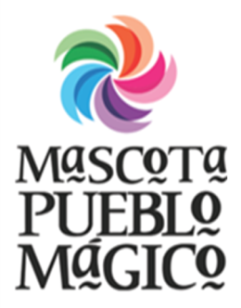 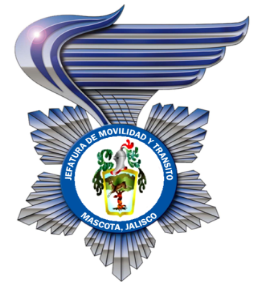 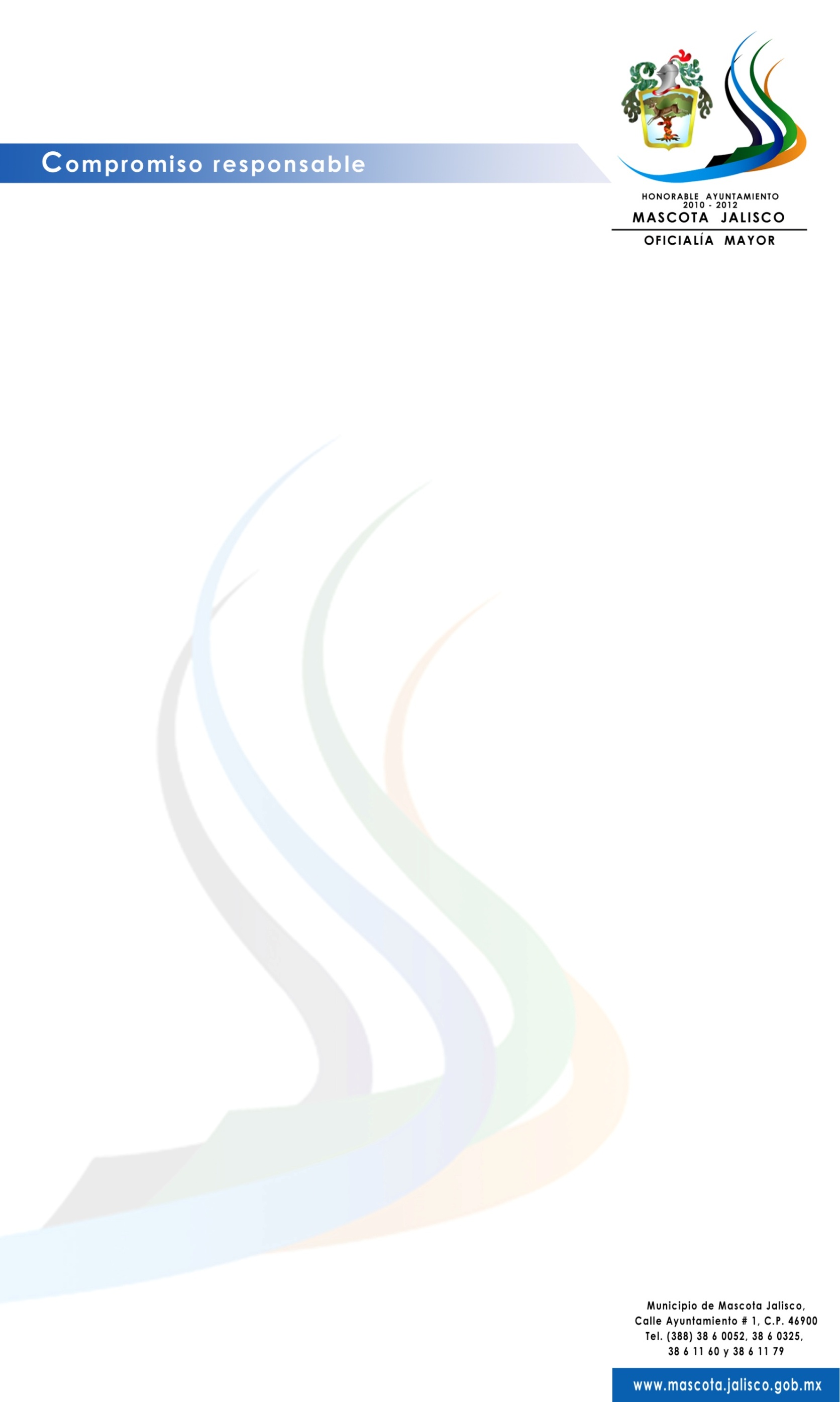 MASCOTA JALISCO; 30 DE SEPTIEMBRE DEL 2018C. CECILIA AHYDE AGUILAR GALVANENCARGADA DE LA UNIDAD DE TRANSPARENCIAMASCOTA JALISCOP R E S E N T E: Sin más por el momento me despido de Usted quedando a sus órdenes para cualquier duda o aclaración al respecto.A T E N T A M E N T E:“2018. Centenario de la Creación del Municipio de Puerto Vallarta yDel XXX Aniversario del Nuevo Hospital Civil de Guadalajara”_____________________________________________C. MARIO ALBERTO RAMOS MARTÍNEZE N C A R G A D O    D E    M O V I L I D A D    Y    T R A N S I T O    M U N I C I P A LC. c. p. Archivo. SEPTIEMBRE 2018SEPTIEMBRE 2018SEPTIEMBRE 2018SEPTIEMBRE 2018SEPTIEMBRE 2018SEPTIEMBRE 2018SEPTIEMBRE 2018SEPTIEMBRE 2018SEPTIEMBRE 2018SEPTIEMBRE 2018SEPTIEMBRE 2018SEPTIEMBRE 2018SEPTIEMBRE 2018SEPTIEMBRE 2018SEPTIEMBRE 2018SEPTIEMBRE 2018SEPTIEMBRE 2018SEPTIEMBRE 2018SEPTIEMBRE 2018SEPTIEMBRE 2018SEPTIEMBRE 2018SEPTIEMBRE 2018SEPTIEMBRE 2018SEPTIEMBRE 2018EVENTOEVENTOMIERCOLES  MIERCOLES  JUEVES JUEVES JUEVES VIERNES VIERNES VIERNES VIERNES VIERNES SABADO01SABADO01SABADO01SABADO01SABADO01DOMINGO02 DOMINGO02 DOMINGO02 DOMINGO02 HorarioHorario13:30 hrs.13:30 hrs.13:30 hrs.13:30 hrs.13:30 hrs.Se hizo el cierre de calle, por motivo de colocar puestos de vendimiasSe hizo el cierre de calle, por motivo de colocar puestos de vendimiasCierre de la calle 5 de Mayo con señalamientos restrictivos verticales de leyenda  Prohibido el pasoCierre de la calle 5 de Mayo con señalamientos restrictivos verticales de leyenda  Prohibido el pasoCierre de la calle 5 de Mayo con señalamientos restrictivos verticales de leyenda  Prohibido el pasoCierre de la calle 5 de Mayo con señalamientos restrictivos verticales de leyenda  Prohibido el pasoCierre de la calle 5 de Mayo con señalamientos restrictivos verticales de leyenda  Prohibido el pasoHorario Horario 18:00 a 23:10 hrs18:00 a 23:10 hrs18:00 a 23:10 hrs18:00 a 23:10 hrsCierre de calles con señalamientos restrictivos verticales con leyenda de “Prohibido el paso” para brindar apoyo y protección vial a la afluencia peatonal y por la colocación de puestos de vendimia.Cierre de calles con señalamientos restrictivos verticales con leyenda de “Prohibido el paso” para brindar apoyo y protección vial a la afluencia peatonal y por la colocación de puestos de vendimia.Cierre de calles aledañas a la Plaza principal desde el sábado y el domingo por la Serenata y venta de antojitos mexicanosCierre de calles aledañas a la Plaza principal desde el sábado y el domingo por la Serenata y venta de antojitos mexicanosCierre de calles aledañas a la Plaza principal desde el sábado y el domingo por la Serenata y venta de antojitos mexicanosCierre de calles aledañas a la Plaza principal desde el sábado y el domingo por la Serenata y venta de antojitos mexicanosNo se atendieron accidentes viales.No se atendieron accidentes viales.No se atendieron accidentes viales.No se atendieron accidentes viales.No se atendieron accidentes viales.No se atendieron accidentes viales.No se atendieron accidentes viales.No se atendieron accidentes viales.No se atendieron accidentes viales.No se atendieron accidentes viales.No se atendieron accidentes viales.No se atendieron accidentes viales.No se atendieron accidentes viales.No se atendieron accidentes viales.No se atendieron accidentes viales.No se atendieron accidentes viales.No se atendieron accidentes viales.No se atendieron accidentes viales.No se atendieron accidentes viales.No se atendieron accidentes viales.No se atendieron accidentes viales.No se atendieron accidentes viales.No se atendieron accidentes viales.No se atendieron accidentes viales.No se elaboraron Cédulas de Notificación de Infracciones.No se elaboraron Cédulas de Notificación de Infracciones.No se elaboraron Cédulas de Notificación de Infracciones.No se elaboraron Cédulas de Notificación de Infracciones.No se elaboraron Cédulas de Notificación de Infracciones.No se elaboraron Cédulas de Notificación de Infracciones.No se elaboraron Cédulas de Notificación de Infracciones.No se elaboraron Cédulas de Notificación de Infracciones.No se elaboraron Cédulas de Notificación de Infracciones.No se elaboraron Cédulas de Notificación de Infracciones.No se elaboraron Cédulas de Notificación de Infracciones.No se elaboraron Cédulas de Notificación de Infracciones.No se elaboraron Cédulas de Notificación de Infracciones.No se elaboraron Cédulas de Notificación de Infracciones.No se elaboraron Cédulas de Notificación de Infracciones.No se elaboraron Cédulas de Notificación de Infracciones.No se elaboraron Cédulas de Notificación de Infracciones.No se elaboraron Cédulas de Notificación de Infracciones.No se elaboraron Cédulas de Notificación de Infracciones.No se elaboraron Cédulas de Notificación de Infracciones.No se elaboraron Cédulas de Notificación de Infracciones.No se elaboraron Cédulas de Notificación de Infracciones.No se elaboraron Cédulas de Notificación de Infracciones.No se elaboraron Cédulas de Notificación de Infracciones.LUNES03MARTES04MIERCOLES05JUEVES06JUEVES06JUEVES06VIERNES07VIERNES07VIERNES07VIERNES07VIERNES07SABADO08SABADO08SABADO08SABADO08SABADO08DOMINGO09DOMINGO09DOMINGO09DOMINGO09DOMINGO09HorarioHorarioHorario08:15hrs – 08:45hrs08:15hrs – 08:45hrs08:15hrs – 08:45hrs08:15hrs – 08:45hrs08:15hrs – 08:45hrs08:15hrs – 08:45hrs08:15hrs – 08:45hrs08:15hrs – 08:45hrs08:15hrs – 08:45hrs08:15hrs – 08:45hrs08:15hrs – 08:45hrsProtección vial a los alumnos de diferentes escuelas en su hora de entradaProtección vial a los alumnos de diferentes escuelas en su hora de entradaProtección vial a los alumnos de diferentes escuelas en su hora de entradaEsc. Prim. Hermelinda Pérez CurielEsc. Prim. José Manuel NúñezEsc. Prim. Hermelinda Pérez CurielEsc. Prim. José Manuel NúñezEsc. Prim. Hermelinda Pérez CurielEsc. Prim. José Manuel NúñezEsc. Prim. Hermelinda Pérez CurielEsc. Prim. José Manuel NúñezEsc. Prim. Hermelinda Pérez CurielEsc. Prim. José Manuel NúñezEsc. Prim. Hermelinda Pérez CurielEsc. Prim. José Manuel NúñezEsc. Prim. Hermelinda Pérez CurielEsc. Prim. José Manuel NúñezEsc. Prim. Hermelinda Pérez CurielEsc. Prim. José Manuel NúñezEsc. Prim. Hermelinda Pérez CurielEsc. Prim. José Manuel NúñezEsc. Prim. Hermelinda Pérez CurielEsc. Prim. José Manuel NúñezEsc. Prim. Hermelinda Pérez CurielEsc. Prim. José Manuel NúñezHorarioHorarioHorario08:15hrs – 08:45hrs08:15hrs – 08:45hrs08:15hrs – 08:45hrs08:15hrs – 08:45hrs08:15hrs – 08:45hrs08:15hrs – 08:45hrs08:15hrs – 08:45hrs08:15hrs – 08:45hrs08:15hrs – 08:45hrs08:15hrs – 08:45hrs08:15hrs – 08:45hrsProtección vial a los alumnos de diferentes escuelas en su hora de entradaProtección vial a los alumnos de diferentes escuelas en su hora de entradaProtección vial a los alumnos de diferentes escuelas en su hora de entradaEsc. Prim. Federal Unión y ProgresoEsc. Prim. Federal Unión y ProgresoEsc. Prim. Federal Unión y ProgresoEsc. Prim. Federal Unión y ProgresoEsc. Prim. Federal Unión y ProgresoEsc. Prim. Federal Unión y ProgresoEsc. Prim. Federal Unión y ProgresoEsc. Prim. Federal Unión y ProgresoEsc. Prim. Federal Unión y ProgresoEsc. Prim. Federal Unión y ProgresoEsc. Prim. Federal Unión y ProgresoHorarioHorarioHorario08:45hrs – 09:15hrs08:45hrs – 09:15hrs08:45hrs – 09:15hrs08:45hrs – 09:15hrs08:45hrs – 09:15hrs08:45hrs – 09:15hrs08:45hrs – 09:15hrs08:45hrs – 09:15hrs08:45hrs – 09:15hrs08:45hrs – 09:15hrs08:45hrs – 09:15hrsProtección vial a los alumnos de diferentes escuelas en su hora de entradaProtección vial a los alumnos de diferentes escuelas en su hora de entradaProtección vial a los alumnos de diferentes escuelas en su hora de entradaJardín de Niños María Esther ZunoJardín de Niños Benito JuárezJardín de Niños María Esther ZunoJardín de Niños Benito JuárezJardín de Niños María Esther ZunoJardín de Niños Benito JuárezJardín de Niños María Esther ZunoJardín de Niños Benito JuárezJardín de Niños María Esther ZunoJardín de Niños Benito JuárezJardín de Niños María Esther ZunoJardín de Niños Benito JuárezJardín de Niños María Esther ZunoJardín de Niños Benito JuárezJardín de Niños María Esther ZunoJardín de Niños Benito JuárezJardín de Niños María Esther ZunoJardín de Niños Benito JuárezJardín de Niños María Esther ZunoJardín de Niños Benito JuárezJardín de Niños María Esther ZunoJardín de Niños Benito JuárezHorarioHorarioHorario09:45hrs – 11:45hrs09:45hrs – 11:45hrs09:45hrs – 11:45hrs09:45hrs – 11:45hrs09:45hrs – 11:45hrs09:45hrs – 11:45hrs09:45hrs – 11:45hrs09:45hrs – 11:45hrs09:45hrs – 11:45hrs09:45hrs – 11:45hrs09:45hrs – 11:45hrs09:00hrs – 14:00hrs09:00hrs – 14:00hrs09:00hrs – 14:00hrs09:00hrs – 14:00hrs09:00hrs – 14:00hrs09:00hrs – 14:00hrs09:00hrs – 14:00hrs09:00hrs – 14:00hrs09:00hrs – 14:00hrs09:00hrs – 14:00hrsProtección vial a la afluencia peatonal y organización de la circulación vehicular en crucerosProtección vial a la afluencia peatonal y organización de la circulación vehicular en crucerosProtección vial a la afluencia peatonal y organización de la circulación vehicular en crucerosCrucero Zaragoza con Ramón CoronaCrucero Independencia con HidalgoCrucero Zaragoza con Ramón CoronaCrucero Independencia con HidalgoCrucero Zaragoza con Ramón CoronaCrucero Independencia con HidalgoCrucero Zaragoza con Ramón CoronaCrucero Independencia con HidalgoCrucero Zaragoza con Ramón CoronaCrucero Independencia con HidalgoCrucero Zaragoza con Ramón CoronaCrucero Independencia con HidalgoCrucero Zaragoza con Ramón CoronaCrucero Independencia con HidalgoCrucero Zaragoza con Ramón CoronaCrucero Independencia con HidalgoCrucero Zaragoza con Ramón CoronaCrucero Independencia con HidalgoCrucero Zaragoza con Ramón CoronaCrucero Independencia con HidalgoCrucero Zaragoza con Ramón CoronaCrucero Independencia con HidalgoCrucero Zaragoza con Ramón CoronaCrucero Independencia con HidalgoCrucero Zaragoza con Ramón CoronaCrucero Independencia con HidalgoCrucero Zaragoza con Ramón CoronaCrucero Independencia con HidalgoCrucero Zaragoza con Ramón CoronaCrucero Independencia con HidalgoCrucero Zaragoza con Ramón CoronaCrucero Independencia con HidalgoCrucero Zaragoza con Ramón CoronaCrucero Independencia con HidalgoCrucero Zaragoza con Ramón CoronaCrucero Independencia con HidalgoCrucero Zaragoza con Ramón CoronaCrucero Independencia con HidalgoCrucero Zaragoza con Ramón CoronaCrucero Independencia con HidalgoCrucero Zaragoza con Ramón CoronaCrucero Independencia con HidalgoHorarioHorarioHorario10:00hrs – 11:45hrs10:00hrs – 11:45hrs10:00hrs – 11:45hrs10:00hrs – 11:45hrs10:00hrs – 11:45hrs10:00hrs – 11:45hrs10:00hrs – 11:45hrs10:00hrs – 11:45hrs10:00hrs – 11:45hrs10:00hrs – 11:45hrs10:00hrs – 11:45hrs10:00hrs – 13:00hrs10:00hrs – 13:00hrs10:00hrs – 13:00hrs10:00hrs – 13:00hrs10:00hrs – 13:00hrs10:00hrs – 13:00hrs10:00hrs – 13:00hrs10:00hrs – 13:00hrs10:00hrs – 13:00hrs10:00hrs – 13:00hrsRecorridos de vigilancia pie a tierra y en vehículo Recorridos de vigilancia pie a tierra y en vehículo Recorridos de vigilancia pie a tierra y en vehículo Principales calles de la ciudadPrincipales calles de la ciudadPrincipales calles de la ciudadPrincipales calles de la ciudadPrincipales calles de la ciudadPrincipales calles de la ciudadPrincipales calles de la ciudadPrincipales calles de la ciudadPrincipales calles de la ciudadPrincipales calles de la ciudadPrincipales calles de la ciudadPrincipales calles de la ciudadPrincipales calles de la ciudadPrincipales calles de la ciudadPrincipales calles de la ciudadPrincipales calles de la ciudadPrincipales calles de la ciudadPrincipales calles de la ciudadPrincipales calles de la ciudadPrincipales calles de la ciudadPrincipales calles de la ciudadHorarioHorarioHorario11:45hrs – 12:15hrs11:45hrs – 12:15hrs11:45hrs – 12:15hrs11:45hrs – 12:15hrs11:45hrs – 12:15hrs11:45hrs – 12:15hrs11:45hrs – 12:15hrs11:45hrs – 12:15hrs11:45hrs – 12:15hrs11:45hrs – 12:15hrs11:45hrs – 12:15hrsProtección vial a los alumnos de diferentes escuelas en su hora de salidaProtección vial a los alumnos de diferentes escuelas en su hora de salidaProtección vial a los alumnos de diferentes escuelas en su hora de salidaJardín de Niños María Esther ZunoJardín de Niños Benito JuárezJardín de Niños María Esther ZunoJardín de Niños Benito JuárezJardín de Niños María Esther ZunoJardín de Niños Benito JuárezJardín de Niños María Esther ZunoJardín de Niños Benito JuárezJardín de Niños María Esther ZunoJardín de Niños Benito JuárezJardín de Niños María Esther ZunoJardín de Niños Benito JuárezJardín de Niños María Esther ZunoJardín de Niños Benito JuárezJardín de Niños María Esther ZunoJardín de Niños Benito JuárezJardín de Niños María Esther ZunoJardín de Niños Benito JuárezJardín de Niños María Esther ZunoJardín de Niños Benito JuárezJardín de Niños María Esther ZunoJardín de Niños Benito JuárezHorarioHorarioHorario12:45hrs – 13:15hrs12:45hrs – 13:15hrs12:45hrs – 13:15hrs12:45hrs – 13:15hrs12:45hrs – 13:15hrs12:45hrs – 13:15hrs12:45hrs – 13:15hrs12:45hrs – 13:15hrs12:45hrs – 13:15hrs12:45hrs – 13:15hrs12:45hrs – 13:15hrsProtección vial a los alumnos de la escuela en su hora de salidaProtección vial a los alumnos de la escuela en su hora de salidaProtección vial a los alumnos de la escuela en su hora de salidaEsc. Prim. Federal Unión y ProgresoEsc. Prim. Federal Unión y ProgresoEsc. Prim. Federal Unión y ProgresoEsc. Prim. Federal Unión y ProgresoEsc. Prim. Federal Unión y ProgresoEsc. Prim. Federal Unión y ProgresoEsc. Prim. Federal Unión y ProgresoEsc. Prim. Federal Unión y ProgresoEsc. Prim. Federal Unión y ProgresoEsc. Prim. Federal Unión y ProgresoEsc. Prim. Federal Unión y ProgresoHorarioHorarioHorario14:15hrs – 14:45hrs14:15hrs – 14:45hrs14:15hrs – 14:45hrs14:15hrs – 14:45hrs14:15hrs – 14:45hrs14:15hrs – 14:45hrs14:15hrs – 14:45hrs14:15hrs – 14:45hrs14:15hrs – 14:45hrs14:15hrs – 14:45hrs14:15hrs – 14:45hrsProtección vial a los alumnos de diferentes escuelas en su hora de salidaProtección vial a los alumnos de diferentes escuelas en su hora de salidaProtección vial a los alumnos de diferentes escuelas en su hora de salidaEsc. Prim. Hermelinda Pérez CurielEsc. Prim. José Manuel NúñezEsc. Prim. Hermelinda Pérez CurielEsc. Prim. José Manuel NúñezEsc. Prim. Hermelinda Pérez CurielEsc. Prim. José Manuel NúñezEsc. Prim. Hermelinda Pérez CurielEsc. Prim. José Manuel NúñezEsc. Prim. Hermelinda Pérez CurielEsc. Prim. José Manuel NúñezEsc. Prim. Hermelinda Pérez CurielEsc. Prim. José Manuel NúñezEsc. Prim. Hermelinda Pérez CurielEsc. Prim. José Manuel NúñezEsc. Prim. Hermelinda Pérez CurielEsc. Prim. José Manuel NúñezEsc. Prim. Hermelinda Pérez CurielEsc. Prim. José Manuel NúñezEsc. Prim. Hermelinda Pérez CurielEsc. Prim. José Manuel NúñezEsc. Prim. Hermelinda Pérez CurielEsc. Prim. José Manuel NúñezHorarioHorarioHorario18:00hrs – 19:00hrs18:00hrs – 19:00hrs18:00hrs – 19:00hrs18:00hrs – 19:00hrs18:00hrs – 19:00hrs18:00hrs – 19:00hrs18:00hrs – 19:00hrs18:00hrs – 19:00hrs18:00hrs – 19:00hrs18:00hrs – 19:00hrs18:00hrs – 19:00hrs18:00hrs – 20:00hrs18:00hrs – 20:00hrs18:00hrs – 20:00hrs18:00hrs – 20:00hrs18:00hrs – 20:00hrs18:00hrs – 20:00hrs18:00hrs – 20:00hrs18:00hrs – 20:00hrs18:00hrs – 20:00hrs18:00hrs – 20:00hrsProtección vial a la afluencia peatonal y organización de la circulación vehicular en crucerosProtección vial a la afluencia peatonal y organización de la circulación vehicular en crucerosProtección vial a la afluencia peatonal y organización de la circulación vehicular en crucerosCrucero Zaragoza con Ramón CoronaCrucero Independencia con HidalgoCrucero Zaragoza con Ramón CoronaCrucero Independencia con HidalgoCrucero Zaragoza con Ramón CoronaCrucero Independencia con HidalgoCrucero Zaragoza con Ramón CoronaCrucero Independencia con HidalgoCrucero Zaragoza con Ramón CoronaCrucero Independencia con HidalgoCrucero Zaragoza con Ramón CoronaCrucero Independencia con HidalgoCrucero Zaragoza con Ramón CoronaCrucero Independencia con HidalgoCrucero Zaragoza con Ramón CoronaCrucero Independencia con HidalgoCrucero Zaragoza con Ramón CoronaCrucero Independencia con HidalgoCrucero Zaragoza con Ramón CoronaCrucero Independencia con HidalgoCrucero Zaragoza con Ramón CoronaCrucero Independencia con HidalgoCrucero Zaragoza con Ramón CoronaCrucero Independencia con HidalgoCrucero Zaragoza con Ramón CoronaCrucero Independencia con HidalgoCrucero Zaragoza con Ramón CoronaCrucero Independencia con HidalgoCrucero Zaragoza con Ramón CoronaCrucero Independencia con HidalgoCrucero Zaragoza con Ramón CoronaCrucero Independencia con HidalgoCrucero Zaragoza con Ramón CoronaCrucero Zaragoza con Ramón CoronaCrucero Zaragoza con Ramón CoronaCrucero Zaragoza con Ramón CoronaCrucero Zaragoza con Ramón CoronaHorarioHorarioHorario19:00 hrs – 20:00 hrs19:00 hrs – 20:00 hrs19:00 hrs – 20:00 hrs19:00 hrs–20:00 hrs19:00 hrs–20:00 hrs19:00 hrs–20:00 hrs19:00 hrs–20:00 hrs19:00 hrs–20:00 hrs19:00 hrs–20:00 hrs19:00 hrs–20:00 hrs19:00 hrs–20:00 hrs19:00 hrs – 20:00 hrs19:00 hrs – 20:00 hrs19:00 hrs – 20:00 hrs19:00 hrs – 20:00 hrs19:00 hrs – 20:00 hrs19:00 hrs–20:00 hrs19:00 hrs–20:00 hrs19:00 hrs–20:00 hrs19:00 hrs–20:00 hrs19:00 hrs–20:00 hrsRecorridos de vigilancia pie a tierra y en vehículoRecorridos de vigilancia pie a tierra y en vehículoRecorridos de vigilancia pie a tierra y en vehículoPrincipales calles de la ciudadPrincipales calles de la ciudadPrincipales calles de la ciudadPrincipales calles de la ciudadPrincipales calles de la ciudadPrincipales calles de la ciudadPrincipales calles de la ciudadPrincipales calles de la ciudadPrincipales calles de la ciudadPrincipales calles de la ciudadPrincipales calles de la ciudadPrincipales calles de la ciudadPrincipales calles de la ciudadPrincipales calles de la ciudadPrincipales calles de la ciudadPrincipales calles de la ciudadPrincipales calles de la ciudadPrincipales calles de la ciudadPrincipales calles de la ciudadPrincipales calles de la ciudadPrincipales calles de la ciudadHorarioHorarioHorario09:00 a 09:35 hrs09:00 a 09:35 hrs09:00 a 09:35 hrsSe prestó apoyo y protección vial a estudiantes de la Escuela Primaria Hermelinda Pérez C., por ensayo de desfileSe prestó apoyo y protección vial a estudiantes de la Escuela Primaria Hermelinda Pérez C., por ensayo de desfileSe prestó apoyo y protección vial a estudiantes de la Escuela Primaria Hermelinda Pérez C., por ensayo de desfilePor principales calles de la ciudad Por principales calles de la ciudad Por principales calles de la ciudad HorarioHorarioHorario11:00 a 13:45 hrs11:00 a 13:45 hrs11:00 a 13:45 hrsSe prestó apoyo y protección vial con motivo de la venida de la esposa del Gobernador en un evento en la URRSe prestó apoyo y protección vial con motivo de la venida de la esposa del Gobernador en un evento en la URRSe prestó apoyo y protección vial con motivo de la venida de la esposa del Gobernador en un evento en la URRPermaneciendo personal apostado en diferentes  calles de la  ciudad.Permaneciendo personal apostado en diferentes  calles de la  ciudad.Permaneciendo personal apostado en diferentes  calles de la  ciudad.HorarioHorarioHorario21:20 a 22:00 hrs21:20 a 22:00 hrs21:20 a 22:00 hrsSe retiraron racer que invadían banquetas en zona del centroSe retiraron racer que invadían banquetas en zona del centroSe retiraron racer que invadían banquetas en zona del centroPor la calle  Ramón Corona y calles aledañas a  la Plaza principalPor la calle  Ramón Corona y calles aledañas a  la Plaza principalPor la calle  Ramón Corona y calles aledañas a  la Plaza principalHorarioHorarioHorario09:00 a 09:35 hrs09:00 a 09:35 hrs09:00 a 09:35 hrs09:00 a 09:35 hrs09:00 a 09:35 hrsSe prestó apoyo y protección vial a estudiantes de la Escuela Primaria Hermelinda Pérez C., por ensayo de desfileSe prestó apoyo y protección vial a estudiantes de la Escuela Primaria Hermelinda Pérez C., por ensayo de desfileSe prestó apoyo y protección vial a estudiantes de la Escuela Primaria Hermelinda Pérez C., por ensayo de desfilePor principales calles de la ciudad Por principales calles de la ciudad Por principales calles de la ciudad Por principales calles de la ciudad Por principales calles de la ciudad Horario Horario Horario 10:30 a 11:00 hrs10:30 a 11:00 hrs10:30 a 11:00 hrs10:30 a 11:00 hrs10:30 a 11:00 hrsSe prestó apoyo y protección vial durante el recorrido de una Peregrinación con motivo de las Fiestas Patronales a Nuestra Señora de los Dolores.Se prestó apoyo y protección vial durante el recorrido de una Peregrinación con motivo de las Fiestas Patronales a Nuestra Señora de los Dolores.Se prestó apoyo y protección vial durante el recorrido de una Peregrinación con motivo de las Fiestas Patronales a Nuestra Señora de los Dolores.Iniciando el recorrido en la calle Juárez, recorriendo principales calles de la ciudad, hasta llegar a la Basílica Menor de Nuestra Señora de los DoloresIniciando el recorrido en la calle Juárez, recorriendo principales calles de la ciudad, hasta llegar a la Basílica Menor de Nuestra Señora de los DoloresIniciando el recorrido en la calle Juárez, recorriendo principales calles de la ciudad, hasta llegar a la Basílica Menor de Nuestra Señora de los DoloresIniciando el recorrido en la calle Juárez, recorriendo principales calles de la ciudad, hasta llegar a la Basílica Menor de Nuestra Señora de los DoloresIniciando el recorrido en la calle Juárez, recorriendo principales calles de la ciudad, hasta llegar a la Basílica Menor de Nuestra Señora de los DoloresHorarioHorarioHorario17:00 a 18:00 hrs17:00 a 18:00 hrs17:00 a 18:00 hrs17:00 a 18:00 hrs17:00 a 18:00 hrsSe prestó apoyo y protección vial durante el recorrido de una Peregrinación con motivo de las Fiestas Patronales a Nuestra Señora de los Dolores.Se prestó apoyo y protección vial durante el recorrido de una Peregrinación con motivo de las Fiestas Patronales a Nuestra Señora de los Dolores.Se prestó apoyo y protección vial durante el recorrido de una Peregrinación con motivo de las Fiestas Patronales a Nuestra Señora de los Dolores.Iniciando el recorrido en el Paraíso, recorriendo principales calles de la ciudad, hasta llegar a la Basílica Menor de Nuestra Señora de los DoloresIniciando el recorrido en el Paraíso, recorriendo principales calles de la ciudad, hasta llegar a la Basílica Menor de Nuestra Señora de los DoloresIniciando el recorrido en el Paraíso, recorriendo principales calles de la ciudad, hasta llegar a la Basílica Menor de Nuestra Señora de los DoloresIniciando el recorrido en el Paraíso, recorriendo principales calles de la ciudad, hasta llegar a la Basílica Menor de Nuestra Señora de los DoloresIniciando el recorrido en el Paraíso, recorriendo principales calles de la ciudad, hasta llegar a la Basílica Menor de Nuestra Señora de los DoloresHorarioHorarioHorario19:00 a 20:00 hrs19:00 a 20:00 hrs19:00 a 20:00 hrs19:00 a 20:00 hrs19:00 a 20:00 hrsSe prestó apoyo y protección vial durante el recorrido de una Peregrinación con motivo de las Fiestas Patronales a Nuestra Señora de los Dolores.Se prestó apoyo y protección vial durante el recorrido de una Peregrinación con motivo de las Fiestas Patronales a Nuestra Señora de los Dolores.Se prestó apoyo y protección vial durante el recorrido de una Peregrinación con motivo de las Fiestas Patronales a Nuestra Señora de los Dolores.Iniciando el recorrido en el Paraíso, recorriendo principales calles de la ciudad, hasta llegar a la Basílica Menor de Nuestra Señora de los DoloresIniciando el recorrido en el Paraíso, recorriendo principales calles de la ciudad, hasta llegar a la Basílica Menor de Nuestra Señora de los DoloresIniciando el recorrido en el Paraíso, recorriendo principales calles de la ciudad, hasta llegar a la Basílica Menor de Nuestra Señora de los DoloresIniciando el recorrido en el Paraíso, recorriendo principales calles de la ciudad, hasta llegar a la Basílica Menor de Nuestra Señora de los DoloresIniciando el recorrido en el Paraíso, recorriendo principales calles de la ciudad, hasta llegar a la Basílica Menor de Nuestra Señora de los DoloresHorarioHorarioHorario19:30 a 23:45 hrs19:30 a 23:45 hrs19:30 a 23:45 hrs19:30 a 23:45 hrs19:30 a 23:45 hrsSe hizo el cierre de calles con señalamientos restrictivos verticales de leyenda “Prohibido el paso”, con la finalidad de prestar apoyo y protección vial durante las Fiestas Patronales a Nuestra Señora de los DoloresSe hizo el cierre de calles con señalamientos restrictivos verticales de leyenda “Prohibido el paso”, con la finalidad de prestar apoyo y protección vial durante las Fiestas Patronales a Nuestra Señora de los DoloresSe hizo el cierre de calles con señalamientos restrictivos verticales de leyenda “Prohibido el paso”, con la finalidad de prestar apoyo y protección vial durante las Fiestas Patronales a Nuestra Señora de los DoloresCierre de calles aledañas a la Plaza principal.Cierre de calles aledañas a la Plaza principal.Cierre de calles aledañas a la Plaza principal.Cierre de calles aledañas a la Plaza principal.Cierre de calles aledañas a la Plaza principal.Horario Horario Horario 10:30 a 11:00 hrs10:30 a 11:00 hrs10:30 a 11:00 hrs10:30 a 11:00 hrs10:30 a 11:00 hrsSe prestó apoyo y protección vial durante el recorrido de una Peregrinación con motivo de las Fiestas Patronales a Nuestra Señora de los Dolores.Se prestó apoyo y protección vial durante el recorrido de una Peregrinación con motivo de las Fiestas Patronales a Nuestra Señora de los Dolores.Se prestó apoyo y protección vial durante el recorrido de una Peregrinación con motivo de las Fiestas Patronales a Nuestra Señora de los Dolores.Iniciando el recorrido en el Nopal, recorriendo principales calles de la ciudad, hasta llegar a la Basílica Menor de Nuestra Señora de los DoloresIniciando el recorrido en el Nopal, recorriendo principales calles de la ciudad, hasta llegar a la Basílica Menor de Nuestra Señora de los DoloresIniciando el recorrido en el Nopal, recorriendo principales calles de la ciudad, hasta llegar a la Basílica Menor de Nuestra Señora de los DoloresIniciando el recorrido en el Nopal, recorriendo principales calles de la ciudad, hasta llegar a la Basílica Menor de Nuestra Señora de los DoloresIniciando el recorrido en el Nopal, recorriendo principales calles de la ciudad, hasta llegar a la Basílica Menor de Nuestra Señora de los DoloresHorarioHorarioHorario14:00 a 15:40 hrs14:00 a 15:40 hrs14:00 a 15:40 hrs14:00 a 15:40 hrs14:00 a 15:40 hrsSe prestó apoyo y protección vial a una CabalgataSe prestó apoyo y protección vial a una CabalgataSe prestó apoyo y protección vial a una CabalgataDando inicio el recorrido en la Asociación Ganadera, continuando por carretera estatal 544 Mascota – Puerto Vallarta, hasta llegar a la Puerta de Enmedio.Dando inicio el recorrido en la Asociación Ganadera, continuando por carretera estatal 544 Mascota – Puerto Vallarta, hasta llegar a la Puerta de Enmedio.Dando inicio el recorrido en la Asociación Ganadera, continuando por carretera estatal 544 Mascota – Puerto Vallarta, hasta llegar a la Puerta de Enmedio.Dando inicio el recorrido en la Asociación Ganadera, continuando por carretera estatal 544 Mascota – Puerto Vallarta, hasta llegar a la Puerta de Enmedio.Dando inicio el recorrido en la Asociación Ganadera, continuando por carretera estatal 544 Mascota – Puerto Vallarta, hasta llegar a la Puerta de Enmedio.HorarioHorarioHorario16:00 a 17:00 hrs16:00 a 17:00 hrs16:00 a 17:00 hrs16:00 a 17:00 hrs16:00 a 17:00 hrsApoyo y protección vial a un vehículo descompuesto Apoyo y protección vial a un vehículo descompuesto Apoyo y protección vial a un vehículo descompuesto En una curva a la altura del kilómetro 104 en  la carretera Federal 70En una curva a la altura del kilómetro 104 en  la carretera Federal 70En una curva a la altura del kilómetro 104 en  la carretera Federal 70En una curva a la altura del kilómetro 104 en  la carretera Federal 70En una curva a la altura del kilómetro 104 en  la carretera Federal 70HorarioHorarioHorario19:00 a 20:00 hrs19:00 a 20:00 hrs19:00 a 20:00 hrs19:00 a 20:00 hrs19:00 a 20:00 hrsSe prestó apoyo y protección vial durante el recorrido de una Peregrinación con motivo de las Fiestas Patronales a Nuestra Señora de los Dolores.Se prestó apoyo y protección vial durante el recorrido de una Peregrinación con motivo de las Fiestas Patronales a Nuestra Señora de los Dolores.Se prestó apoyo y protección vial durante el recorrido de una Peregrinación con motivo de las Fiestas Patronales a Nuestra Señora de los Dolores.Iniciando el recorrido en el Paraíso, recorriendo principales calles de la ciudad, hasta llegar a la Basílica Menor de Nuestra Señora de los DoloresIniciando el recorrido en el Paraíso, recorriendo principales calles de la ciudad, hasta llegar a la Basílica Menor de Nuestra Señora de los DoloresIniciando el recorrido en el Paraíso, recorriendo principales calles de la ciudad, hasta llegar a la Basílica Menor de Nuestra Señora de los DoloresIniciando el recorrido en el Paraíso, recorriendo principales calles de la ciudad, hasta llegar a la Basílica Menor de Nuestra Señora de los DoloresIniciando el recorrido en el Paraíso, recorriendo principales calles de la ciudad, hasta llegar a la Basílica Menor de Nuestra Señora de los DoloresHorarioHorarioHorario19:30 a 23:45 hrs19:30 a 23:45 hrs19:30 a 23:45 hrs19:30 a 23:45 hrs19:30 a 23:45 hrsSe hizo el cierre de calles con señalamientos restrictivos verticales de leyenda “Prohibido el paso”, con la finalidad de prestar apoyo y protección vial durante las Fiestas Patronales a Nuestra Señora de los DoloresSe hizo el cierre de calles con señalamientos restrictivos verticales de leyenda “Prohibido el paso”, con la finalidad de prestar apoyo y protección vial durante las Fiestas Patronales a Nuestra Señora de los DoloresSe hizo el cierre de calles con señalamientos restrictivos verticales de leyenda “Prohibido el paso”, con la finalidad de prestar apoyo y protección vial durante las Fiestas Patronales a Nuestra Señora de los DoloresCierre de calles aledañas a la Plaza principal.Cierre de calles aledañas a la Plaza principal.Cierre de calles aledañas a la Plaza principal.Cierre de calles aledañas a la Plaza principal.Cierre de calles aledañas a la Plaza principal.HorarioHorarioHorario10:30 a 11:00 hrs10:30 a 11:00 hrs10:30 a 11:00 hrs10:30 a 11:00 hrs10:30 a 11:00 hrsSe prestó apoyo y protección vial durante el recorrido de una Peregrinación con motivo de las Fiestas Patronales a Nuestra Señora de los Dolores.Se prestó apoyo y protección vial durante el recorrido de una Peregrinación con motivo de las Fiestas Patronales a Nuestra Señora de los Dolores.Se prestó apoyo y protección vial durante el recorrido de una Peregrinación con motivo de las Fiestas Patronales a Nuestra Señora de los Dolores.Iniciando el recorrido en el Paraíso, recorriendo principales calles de la ciudad, hasta llegar a la Basílica Menor de Nuestra Señora de los DoloresIniciando el recorrido en el Paraíso, recorriendo principales calles de la ciudad, hasta llegar a la Basílica Menor de Nuestra Señora de los DoloresIniciando el recorrido en el Paraíso, recorriendo principales calles de la ciudad, hasta llegar a la Basílica Menor de Nuestra Señora de los DoloresIniciando el recorrido en el Paraíso, recorriendo principales calles de la ciudad, hasta llegar a la Basílica Menor de Nuestra Señora de los DoloresIniciando el recorrido en el Paraíso, recorriendo principales calles de la ciudad, hasta llegar a la Basílica Menor de Nuestra Señora de los DoloresHorarioHorarioHorario18:30 a 19:00 hrs18:30 a 19:00 hrs18:30 a 19:00 hrs18:30 a 19:00 hrs18:30 a 19:00 hrsSe prestó apoyo y protección vial durante el recorrido de una Peregrinación con motivo de las Fiestas Patronales a Nuestra Señora de los Dolores.Se prestó apoyo y protección vial durante el recorrido de una Peregrinación con motivo de las Fiestas Patronales a Nuestra Señora de los Dolores.Se prestó apoyo y protección vial durante el recorrido de una Peregrinación con motivo de las Fiestas Patronales a Nuestra Señora de los Dolores.Iniciando el recorrido en el Paraíso, recorriendo principales calles de la ciudad, hasta llegar a la Basílica Menor de Nuestra Señora de los DoloresIniciando el recorrido en el Paraíso, recorriendo principales calles de la ciudad, hasta llegar a la Basílica Menor de Nuestra Señora de los DoloresIniciando el recorrido en el Paraíso, recorriendo principales calles de la ciudad, hasta llegar a la Basílica Menor de Nuestra Señora de los DoloresIniciando el recorrido en el Paraíso, recorriendo principales calles de la ciudad, hasta llegar a la Basílica Menor de Nuestra Señora de los DoloresIniciando el recorrido en el Paraíso, recorriendo principales calles de la ciudad, hasta llegar a la Basílica Menor de Nuestra Señora de los DoloresHorarioHorarioHorario18:30 a 23:30 hrs18:30 a 23:30 hrs18:30 a 23:30 hrs18:30 a 23:30 hrs18:30 a 23:30 hrsSe hizo el cierre de calles con señalamientos restrictivos verticales de leyenda “Prohibido el paso”, con la finalidad de prestar apoyo y protección vial durante las Fiestas Patronales a Nuestra Señora de los DoloresSe hizo el cierre de calles con señalamientos restrictivos verticales de leyenda “Prohibido el paso”, con la finalidad de prestar apoyo y protección vial durante las Fiestas Patronales a Nuestra Señora de los DoloresSe hizo el cierre de calles con señalamientos restrictivos verticales de leyenda “Prohibido el paso”, con la finalidad de prestar apoyo y protección vial durante las Fiestas Patronales a Nuestra Señora de los DoloresCierre de calles aledañas a la Plaza principal.Cierre de calles aledañas a la Plaza principal.Cierre de calles aledañas a la Plaza principal.Cierre de calles aledañas a la Plaza principal.Cierre de calles aledañas a la Plaza principal.No se atendieron accidentes viales.No se atendieron accidentes viales.No se atendieron accidentes viales.No se atendieron accidentes viales.No se atendieron accidentes viales.No se atendieron accidentes viales.No se atendieron accidentes viales.No se atendieron accidentes viales.No se atendieron accidentes viales.No se atendieron accidentes viales.No se atendieron accidentes viales.No se atendieron accidentes viales.No se atendieron accidentes viales.No se atendieron accidentes viales.No se atendieron accidentes viales.No se atendieron accidentes viales.No se atendieron accidentes viales.No se atendieron accidentes viales.No se atendieron accidentes viales.No se atendieron accidentes viales.No se atendieron accidentes viales.No se atendieron accidentes viales.No se atendieron accidentes viales.No se atendieron accidentes viales.Se elaboraron 17 Cédulas de Notificación de Infracciones.Se elaboraron 17 Cédulas de Notificación de Infracciones.Se elaboraron 17 Cédulas de Notificación de Infracciones.Se elaboraron 17 Cédulas de Notificación de Infracciones.Se elaboraron 17 Cédulas de Notificación de Infracciones.Se elaboraron 17 Cédulas de Notificación de Infracciones.Se elaboraron 17 Cédulas de Notificación de Infracciones.Se elaboraron 17 Cédulas de Notificación de Infracciones.Se elaboraron 17 Cédulas de Notificación de Infracciones.Se elaboraron 17 Cédulas de Notificación de Infracciones.Se elaboraron 17 Cédulas de Notificación de Infracciones.Se elaboraron 17 Cédulas de Notificación de Infracciones.Se elaboraron 17 Cédulas de Notificación de Infracciones.Se elaboraron 17 Cédulas de Notificación de Infracciones.Se elaboraron 17 Cédulas de Notificación de Infracciones.Se elaboraron 17 Cédulas de Notificación de Infracciones.Se elaboraron 17 Cédulas de Notificación de Infracciones.Se elaboraron 17 Cédulas de Notificación de Infracciones.Se elaboraron 17 Cédulas de Notificación de Infracciones.Se elaboraron 17 Cédulas de Notificación de Infracciones.Se elaboraron 17 Cédulas de Notificación de Infracciones.Se elaboraron 17 Cédulas de Notificación de Infracciones.Se elaboraron 17 Cédulas de Notificación de Infracciones.Se elaboraron 17 Cédulas de Notificación de Infracciones.LUNES10MARTES11MIERCOLES12JUEVES13JUEVES13JUEVES13JUEVES13JUEVES13JUEVES13JUEVES13VIERNES14VIERNES14VIERNES14VIERNES14VIERNES14SABADO15SABADO15SABADO15SABADO15SABADO15DOMINGO16HorarioHorarioHorario08:15hrs – 08:45hrs08:15hrs – 08:45hrs08:15hrs – 08:45hrs08:15hrs – 08:45hrs08:15hrs – 08:45hrs08:15hrs – 08:45hrs08:15hrs – 08:45hrs08:15hrs – 08:45hrs08:15hrs – 08:45hrs08:15hrs – 08:45hrs08:15hrs – 08:45hrs08:15hrs – 08:45hrs08:15hrs – 08:45hrs08:15hrs – 08:45hrs08:15hrs – 08:45hrsProtección vial a los alumnos de diferentes escuelas en su hora de entradaProtección vial a los alumnos de diferentes escuelas en su hora de entradaProtección vial a los alumnos de diferentes escuelas en su hora de entradaEsc. Prim. Hermelinda Pérez CurielEsc. Prim. José Manuel NúñezEsc. Prim. Hermelinda Pérez CurielEsc. Prim. José Manuel NúñezEsc. Prim. Hermelinda Pérez CurielEsc. Prim. José Manuel NúñezEsc. Prim. Hermelinda Pérez CurielEsc. Prim. José Manuel NúñezEsc. Prim. Hermelinda Pérez CurielEsc. Prim. José Manuel NúñezEsc. Prim. Hermelinda Pérez CurielEsc. Prim. José Manuel NúñezEsc. Prim. Hermelinda Pérez CurielEsc. Prim. José Manuel NúñezEsc. Prim. Hermelinda Pérez CurielEsc. Prim. José Manuel NúñezEsc. Prim. Hermelinda Pérez CurielEsc. Prim. José Manuel NúñezEsc. Prim. Hermelinda Pérez CurielEsc. Prim. José Manuel NúñezEsc. Prim. Hermelinda Pérez CurielEsc. Prim. José Manuel NúñezEsc. Prim. Hermelinda Pérez CurielEsc. Prim. José Manuel NúñezEsc. Prim. Hermelinda Pérez CurielEsc. Prim. José Manuel NúñezEsc. Prim. Hermelinda Pérez CurielEsc. Prim. José Manuel NúñezEsc. Prim. Hermelinda Pérez CurielEsc. Prim. José Manuel NúñezHorarioHorarioHorario08:15hrs – 08:45hrs08:15hrs – 08:45hrs08:15hrs – 08:45hrs08:15hrs – 08:45hrs08:15hrs – 08:45hrs08:15hrs – 08:45hrs08:15hrs – 08:45hrs08:15hrs – 08:45hrs08:15hrs – 08:45hrs08:15hrs – 08:45hrs08:15hrs – 08:45hrs08:15hrs – 08:45hrs08:15hrs – 08:45hrs08:15hrs – 08:45hrs08:15hrs – 08:45hrsProtección vial a los alumnos de diferentes escuelas en su hora de entradaProtección vial a los alumnos de diferentes escuelas en su hora de entradaProtección vial a los alumnos de diferentes escuelas en su hora de entradaEsc. Prim. Federal Unión y ProgresoEsc. Prim. Federal Unión y ProgresoEsc. Prim. Federal Unión y ProgresoEsc. Prim. Federal Unión y ProgresoEsc. Prim. Federal Unión y ProgresoEsc. Prim. Federal Unión y ProgresoEsc. Prim. Federal Unión y ProgresoEsc. Prim. Federal Unión y ProgresoEsc. Prim. Federal Unión y ProgresoEsc. Prim. Federal Unión y ProgresoEsc. Prim. Federal Unión y ProgresoEsc. Prim. Federal Unión y ProgresoEsc. Prim. Federal Unión y ProgresoEsc. Prim. Federal Unión y ProgresoEsc. Prim. Federal Unión y ProgresoHorarioHorarioHorario08:45hrs – 09:15hrs08:45hrs – 09:15hrs08:45hrs – 09:15hrs08:45hrs – 09:15hrs08:45hrs – 09:15hrs08:45hrs – 09:15hrs08:45hrs – 09:15hrs08:45hrs – 09:15hrs08:45hrs – 09:15hrs08:45hrs – 09:15hrs08:45hrs – 09:15hrs08:45hrs – 09:15hrs08:45hrs – 09:15hrs08:45hrs – 09:15hrs08:45hrs – 09:15hrsProtección vial a los alumnos de diferentes escuelas en su hora de entradaProtección vial a los alumnos de diferentes escuelas en su hora de entradaProtección vial a los alumnos de diferentes escuelas en su hora de entradaJardín de Niños María Esther ZunoJardín de Niños Benito JuárezJardín de Niños María Esther ZunoJardín de Niños Benito JuárezJardín de Niños María Esther ZunoJardín de Niños Benito JuárezJardín de Niños María Esther ZunoJardín de Niños Benito JuárezJardín de Niños María Esther ZunoJardín de Niños Benito JuárezJardín de Niños María Esther ZunoJardín de Niños Benito JuárezJardín de Niños María Esther ZunoJardín de Niños Benito JuárezJardín de Niños María Esther ZunoJardín de Niños Benito JuárezJardín de Niños María Esther ZunoJardín de Niños Benito JuárezJardín de Niños María Esther ZunoJardín de Niños Benito JuárezJardín de Niños María Esther ZunoJardín de Niños Benito JuárezJardín de Niños María Esther ZunoJardín de Niños Benito JuárezJardín de Niños María Esther ZunoJardín de Niños Benito JuárezJardín de Niños María Esther ZunoJardín de Niños Benito JuárezJardín de Niños María Esther ZunoJardín de Niños Benito JuárezHorarioHorarioHorario09:45hrs – 11:45hrs09:45hrs – 11:45hrs09:45hrs – 11:45hrs09:45hrs – 11:45hrs09:45hrs – 11:45hrs09:45hrs – 11:45hrs09:45hrs – 11:45hrs09:45hrs – 11:45hrs09:45hrs – 11:45hrs09:45hrs – 11:45hrs09:45hrs – 11:45hrs09:45hrs – 11:45hrs09:45hrs – 11:45hrs09:45hrs – 11:45hrs09:45hrs – 11:45hrs09:00hrs – 14:00hrs09:00hrs – 14:00hrs09:00hrs – 14:00hrs09:00hrs – 14:00hrs09:00hrs – 14:00hrs09:00hrs – 14:00hrsProtección vial a la afluencia peatonal y organización de la circulación vehicular en crucerosProtección vial a la afluencia peatonal y organización de la circulación vehicular en crucerosProtección vial a la afluencia peatonal y organización de la circulación vehicular en crucerosCrucero Zaragoza con Ramón CoronaCrucero Independencia con HidalgoCrucero Zaragoza con Ramón CoronaCrucero Independencia con HidalgoCrucero Zaragoza con Ramón CoronaCrucero Independencia con HidalgoCrucero Zaragoza con Ramón CoronaCrucero Independencia con HidalgoCrucero Zaragoza con Ramón CoronaCrucero Independencia con HidalgoCrucero Zaragoza con Ramón CoronaCrucero Independencia con HidalgoCrucero Zaragoza con Ramón CoronaCrucero Independencia con HidalgoCrucero Zaragoza con Ramón CoronaCrucero Independencia con HidalgoCrucero Zaragoza con Ramón CoronaCrucero Independencia con HidalgoCrucero Zaragoza con Ramón CoronaCrucero Independencia con HidalgoCrucero Zaragoza con Ramón CoronaCrucero Independencia con HidalgoCrucero Zaragoza con Ramón CoronaCrucero Independencia con HidalgoCrucero Zaragoza con Ramón CoronaCrucero Independencia con HidalgoCrucero Zaragoza con Ramón CoronaCrucero Independencia con HidalgoCrucero Zaragoza con Ramón CoronaCrucero Independencia con HidalgoCrucero Zaragoza con Ramón CoronaCrucero Independencia con HidalgoCrucero Zaragoza con Ramón CoronaCrucero Independencia con HidalgoCrucero Zaragoza con Ramón CoronaCrucero Independencia con HidalgoCrucero Zaragoza con Ramón CoronaCrucero Independencia con HidalgoCrucero Zaragoza con Ramón CoronaCrucero Independencia con HidalgoCrucero Zaragoza con Ramón CoronaCrucero Independencia con HidalgoHorarioHorarioHorario10:00hrs – 11:45hrs10:00hrs – 11:45hrs10:00hrs – 11:45hrs10:00hrs – 11:45hrs10:00hrs – 11:45hrs10:00hrs – 11:45hrs10:00hrs – 11:45hrs10:00hrs – 11:45hrs10:00hrs – 11:45hrs10:00hrs – 11:45hrs10:00hrs – 11:45hrs10:00hrs – 11:45hrs10:00hrs – 11:45hrs10:00hrs – 11:45hrs10:00hrs – 11:45hrs10:00hrs – 13:00hrs10:00hrs – 13:00hrs10:00hrs – 13:00hrs10:00hrs – 13:00hrs10:00hrs – 13:00hrs10:00hrs – 13:00hrsRecorridos de vigilancia pie a tierra y en vehículo Recorridos de vigilancia pie a tierra y en vehículo Recorridos de vigilancia pie a tierra y en vehículo Principales calles de la ciudadPrincipales calles de la ciudadPrincipales calles de la ciudadPrincipales calles de la ciudadPrincipales calles de la ciudadPrincipales calles de la ciudadPrincipales calles de la ciudadPrincipales calles de la ciudadPrincipales calles de la ciudadPrincipales calles de la ciudadPrincipales calles de la ciudadPrincipales calles de la ciudadPrincipales calles de la ciudadPrincipales calles de la ciudadPrincipales calles de la ciudadPrincipales calles de la ciudadPrincipales calles de la ciudadPrincipales calles de la ciudadPrincipales calles de la ciudadPrincipales calles de la ciudadPrincipales calles de la ciudadHorarioHorarioHorario11:45hrs – 12:15hrs11:45hrs – 12:15hrs11:45hrs – 12:15hrs11:45hrs – 12:15hrs11:45hrs – 12:15hrs11:45hrs – 12:15hrs11:45hrs – 12:15hrs11:45hrs – 12:15hrs11:45hrs – 12:15hrs11:45hrs – 12:15hrs11:45hrs – 12:15hrs11:45hrs – 12:15hrs11:45hrs – 12:15hrs11:45hrs – 12:15hrs11:45hrs – 12:15hrsProtección vial a los alumnos de diferentes escuelas en su hora de salidaProtección vial a los alumnos de diferentes escuelas en su hora de salidaProtección vial a los alumnos de diferentes escuelas en su hora de salidaJardín de Niños María Esther ZunoJardín de Niños Benito JuárezJardín de Niños María Esther ZunoJardín de Niños Benito JuárezJardín de Niños María Esther ZunoJardín de Niños Benito JuárezJardín de Niños María Esther ZunoJardín de Niños Benito JuárezJardín de Niños María Esther ZunoJardín de Niños Benito JuárezJardín de Niños María Esther ZunoJardín de Niños Benito JuárezJardín de Niños María Esther ZunoJardín de Niños Benito JuárezJardín de Niños María Esther ZunoJardín de Niños Benito JuárezJardín de Niños María Esther ZunoJardín de Niños Benito JuárezJardín de Niños María Esther ZunoJardín de Niños Benito JuárezJardín de Niños María Esther ZunoJardín de Niños Benito JuárezJardín de Niños María Esther ZunoJardín de Niños Benito JuárezJardín de Niños María Esther ZunoJardín de Niños Benito JuárezJardín de Niños María Esther ZunoJardín de Niños Benito JuárezJardín de Niños María Esther ZunoJardín de Niños Benito JuárezHorarioHorarioHorario12:45hrs – 13:15hrs12:45hrs – 13:15hrs12:45hrs – 13:15hrs12:45hrs – 13:15hrs12:45hrs – 13:15hrs12:45hrs – 13:15hrs12:45hrs – 13:15hrs12:45hrs – 13:15hrs12:45hrs – 13:15hrs12:45hrs – 13:15hrs12:45hrs – 13:15hrs12:45hrs – 13:15hrs12:45hrs – 13:15hrs12:45hrs – 13:15hrs12:45hrs – 13:15hrsProtección vial a los alumnos de la escuela en su hora de salidaProtección vial a los alumnos de la escuela en su hora de salidaProtección vial a los alumnos de la escuela en su hora de salidaEsc. Prim. Federal Unión y ProgresoEsc. Prim. Federal Unión y ProgresoEsc. Prim. Federal Unión y ProgresoEsc. Prim. Federal Unión y ProgresoEsc. Prim. Federal Unión y ProgresoEsc. Prim. Federal Unión y ProgresoEsc. Prim. Federal Unión y ProgresoEsc. Prim. Federal Unión y ProgresoEsc. Prim. Federal Unión y ProgresoEsc. Prim. Federal Unión y ProgresoEsc. Prim. Federal Unión y ProgresoEsc. Prim. Federal Unión y ProgresoEsc. Prim. Federal Unión y ProgresoEsc. Prim. Federal Unión y ProgresoEsc. Prim. Federal Unión y ProgresoHorarioHorarioHorario14:15hrs – 14:45hrs14:15hrs – 14:45hrs14:15hrs – 14:45hrs14:15hrs – 14:45hrs14:15hrs – 14:45hrs14:15hrs – 14:45hrs14:15hrs – 14:45hrs14:15hrs – 14:45hrs14:15hrs – 14:45hrs14:15hrs – 14:45hrs14:15hrs – 14:45hrs14:15hrs – 14:45hrs14:15hrs – 14:45hrs14:15hrs – 14:45hrs14:15hrs – 14:45hrsProtección vial a los alumnos de diferentes escuelas en su hora de salidaProtección vial a los alumnos de diferentes escuelas en su hora de salidaProtección vial a los alumnos de diferentes escuelas en su hora de salidaEsc. Prim. Hermelinda Pérez CurielEsc. Prim. José Manuel NúñezEsc. Prim. Hermelinda Pérez CurielEsc. Prim. José Manuel NúñezEsc. Prim. Hermelinda Pérez CurielEsc. Prim. José Manuel NúñezEsc. Prim. Hermelinda Pérez CurielEsc. Prim. José Manuel NúñezEsc. Prim. Hermelinda Pérez CurielEsc. Prim. José Manuel NúñezEsc. Prim. Hermelinda Pérez CurielEsc. Prim. José Manuel NúñezEsc. Prim. Hermelinda Pérez CurielEsc. Prim. José Manuel NúñezEsc. Prim. Hermelinda Pérez CurielEsc. Prim. José Manuel NúñezEsc. Prim. Hermelinda Pérez CurielEsc. Prim. José Manuel NúñezEsc. Prim. Hermelinda Pérez CurielEsc. Prim. José Manuel NúñezEsc. Prim. Hermelinda Pérez CurielEsc. Prim. José Manuel NúñezEsc. Prim. Hermelinda Pérez CurielEsc. Prim. José Manuel NúñezEsc. Prim. Hermelinda Pérez CurielEsc. Prim. José Manuel NúñezEsc. Prim. Hermelinda Pérez CurielEsc. Prim. José Manuel NúñezEsc. Prim. Hermelinda Pérez CurielEsc. Prim. José Manuel NúñezHorarioHorarioHorario18:00hrs – 19:00hrs18:00hrs – 19:00hrs18:00hrs – 19:00hrs18:00hrs – 19:00hrs18:00hrs – 19:00hrs18:00hrs – 19:00hrs18:00hrs – 19:00hrs18:00hrs – 19:00hrs18:00hrs – 19:00hrs18:00hrs – 19:00hrs18:00hrs – 19:00hrs18:00hrs – 19:00hrs18:00hrs – 19:00hrs18:00hrs – 19:00hrs18:00hrs – 19:00hrs18:00hrs – 20:00hrs18:00hrs – 20:00hrs18:00hrs – 20:00hrs18:00hrs – 20:00hrs18:00hrs – 20:00hrs18:00hrs – 20:00hrsProtección vial a la afluencia peatonal y organización de la circulación vehicular en crucerosProtección vial a la afluencia peatonal y organización de la circulación vehicular en crucerosProtección vial a la afluencia peatonal y organización de la circulación vehicular en crucerosCrucero Zaragoza con Ramón CoronaCrucero Independencia con HidalgoCrucero Zaragoza con Ramón CoronaCrucero Independencia con HidalgoCrucero Zaragoza con Ramón CoronaCrucero Independencia con HidalgoCrucero Zaragoza con Ramón CoronaCrucero Independencia con HidalgoCrucero Zaragoza con Ramón CoronaCrucero Independencia con HidalgoCrucero Zaragoza con Ramón CoronaCrucero Independencia con HidalgoCrucero Zaragoza con Ramón CoronaCrucero Independencia con HidalgoCrucero Zaragoza con Ramón CoronaCrucero Independencia con HidalgoCrucero Zaragoza con Ramón CoronaCrucero Independencia con HidalgoCrucero Zaragoza con Ramón CoronaCrucero Independencia con HidalgoCrucero Zaragoza con Ramón CoronaCrucero Independencia con HidalgoCrucero Zaragoza con Ramón CoronaCrucero Independencia con HidalgoCrucero Zaragoza con Ramón CoronaCrucero Independencia con HidalgoCrucero Zaragoza con Ramón CoronaCrucero Independencia con HidalgoCrucero Zaragoza con Ramón CoronaCrucero Independencia con HidalgoCrucero Zaragoza con Ramón CoronaCrucero Independencia con HidalgoCrucero Zaragoza con Ramón CoronaCrucero Independencia con HidalgoCrucero Zaragoza con Ramón CoronaCrucero Independencia con HidalgoCrucero Zaragoza con Ramón CoronaCrucero Independencia con HidalgoCrucero Zaragoza con Ramón CoronaCrucero Independencia con HidalgoCrucero Zaragoza con Ramón CoronaHorarioHorarioHorario19:00 hrs – 20:00 hrs19:00 hrs – 20:00 hrs19:00 hrs – 20:00 hrs19:00 hrs–20:00 hrs19:00 hrs–20:00 hrs19:00 hrs–20:00 hrs19:00 hrs–20:00 hrs19:00 hrs–20:00 hrs19:00 hrs–20:00 hrs19:00 hrs–20:00 hrs19:00 hrs–20:00 hrs19:00 hrs–20:00 hrs19:00 hrs–20:00 hrs19:00 hrs–20:00 hrs19:00 hrs–20:00 hrs19:00 hrs – 20:00 hrs19:00 hrs – 20:00 hrs19:00 hrs – 20:00 hrs19:00 hrs – 20:00 hrs19:00 hrs – 20:00 hrs19:00 hrs–20:00 hrsRecorridos de vigilancia pie a tierra y en vehículoRecorridos de vigilancia pie a tierra y en vehículoRecorridos de vigilancia pie a tierra y en vehículoPrincipales calles de la ciudadPrincipales calles de la ciudadPrincipales calles de la ciudadPrincipales calles de la ciudadPrincipales calles de la ciudadPrincipales calles de la ciudadPrincipales calles de la ciudadPrincipales calles de la ciudadPrincipales calles de la ciudadPrincipales calles de la ciudadPrincipales calles de la ciudadPrincipales calles de la ciudadPrincipales calles de la ciudadPrincipales calles de la ciudadPrincipales calles de la ciudadPrincipales calles de la ciudadPrincipales calles de la ciudadPrincipales calles de la ciudadPrincipales calles de la ciudadPrincipales calles de la ciudadPrincipales calles de la ciudadHorarioHorarioHorario09:30 a 10:10 hrsSe prestó apoyo y protección vial a estudiantes de la Escuela Primaria Hermelinda Pérez C., por ensayo de desfileSe prestó apoyo y protección vial a estudiantes de la Escuela Primaria Hermelinda Pérez C., por ensayo de desfileSe prestó apoyo y protección vial a estudiantes de la Escuela Primaria Hermelinda Pérez C., por ensayo de desfilePor principales calles de la ciudad HorarioHorarioHorario10:30 a 11:00 hrsSe prestó apoyo y protección vial durante el recorrido de una Peregrinación con motivo de las Fiestas Patronales a Nuestra Señora de los Dolores.Se prestó apoyo y protección vial durante el recorrido de una Peregrinación con motivo de las Fiestas Patronales a Nuestra Señora de los Dolores.Se prestó apoyo y protección vial durante el recorrido de una Peregrinación con motivo de las Fiestas Patronales a Nuestra Señora de los Dolores.Iniciando el recorrido en el cruce de las calles Degollado y 16 de Septiembre, recorriendo principales calles de la ciudad, hasta llegar a la Basílica Menor de Nuestra Señora de los DoloresHorarioHorarioHorario18:30 a 23:00 hrsSe hizo el cierre de calles con señalamientos restrictivos verticales de leyenda “Prohibido el paso”, con la finalidad de prestar apoyo y protección vial durante las Fiestas Patronales a Nuestra Señora de los DoloresSe hizo el cierre de calles con señalamientos restrictivos verticales de leyenda “Prohibido el paso”, con la finalidad de prestar apoyo y protección vial durante las Fiestas Patronales a Nuestra Señora de los DoloresSe hizo el cierre de calles con señalamientos restrictivos verticales de leyenda “Prohibido el paso”, con la finalidad de prestar apoyo y protección vial durante las Fiestas Patronales a Nuestra Señora de los DoloresCierre de calles aledañas a la Plaza principal.HorarioHorarioHorario18:30 a 19:00 hrsSe prestó apoyo y protección vial durante el recorrido de una Peregrinación con motivo de las Fiestas Patronales a Nuestra Señora de los Dolores.Se prestó apoyo y protección vial durante el recorrido de una Peregrinación con motivo de las Fiestas Patronales a Nuestra Señora de los Dolores.Se prestó apoyo y protección vial durante el recorrido de una Peregrinación con motivo de las Fiestas Patronales a Nuestra Señora de los Dolores.Iniciando el recorrido en el Paraíso, recorriendo principales calles de la ciudad, hasta llegar a la Basílica Menor de Nuestra Señora de los DoloresHorario Horario Horario 10:30 a 11:00 hrsSe prestó apoyo y protección vial durante el recorrido de una Peregrinación con motivo de las Fiestas Patronales a Nuestra Señora de los Dolores.Se prestó apoyo y protección vial durante el recorrido de una Peregrinación con motivo de las Fiestas Patronales a Nuestra Señora de los Dolores.Se prestó apoyo y protección vial durante el recorrido de una Peregrinación con motivo de las Fiestas Patronales a Nuestra Señora de los Dolores.Iniciando el recorrido en la calle Matamoros, recorriendo principales calles de la ciudad, hasta llegar a la Basílica Menor de Nuestra Señora de los DoloresHorarioHorarioHorario18:30 a 19:00 hrsSe prestó apoyo y protección vial durante el recorrido de una Peregrinación con motivo de las Fiestas Patronales a Nuestra Señora de los Dolores.Se prestó apoyo y protección vial durante el recorrido de una Peregrinación con motivo de las Fiestas Patronales a Nuestra Señora de los Dolores.Se prestó apoyo y protección vial durante el recorrido de una Peregrinación con motivo de las Fiestas Patronales a Nuestra Señora de los Dolores.Iniciando el recorrido en el Paraíso, recorriendo principales calles de la ciudad, hasta llegar a la Basílica Menor de Nuestra Señora de los DoloresHorarioHorarioHorario19:30 a 23:00 hrsSe hizo el cierre de calles con señalamientos restrictivos verticales de leyenda “Prohibido el paso”, con la finalidad de prestar apoyo y protección vial durante las Fiestas Patronales a Nuestra Señora de los DoloresSe hizo el cierre de calles con señalamientos restrictivos verticales de leyenda “Prohibido el paso”, con la finalidad de prestar apoyo y protección vial durante las Fiestas Patronales a Nuestra Señora de los DoloresSe hizo el cierre de calles con señalamientos restrictivos verticales de leyenda “Prohibido el paso”, con la finalidad de prestar apoyo y protección vial durante las Fiestas Patronales a Nuestra Señora de los DoloresCierre de calles aledañas a la Plaza principal.Horario Horario Horario 10:30 a 11:00 hrsSe prestó apoyo y protección vial durante el recorrido de una Peregrinación con motivo de las Fiestas Patronales a Nuestra Señora de los Dolores.Se prestó apoyo y protección vial durante el recorrido de una Peregrinación con motivo de las Fiestas Patronales a Nuestra Señora de los Dolores.Se prestó apoyo y protección vial durante el recorrido de una Peregrinación con motivo de las Fiestas Patronales a Nuestra Señora de los Dolores.Iniciando el recorrido en el Paraíso, recorriendo principales calles de la ciudad, hasta llegar a la Basílica Menor de Nuestra Señora de los DoloresHorarioHorarioHorario19:30 a 20:00 hrsSe prestó apoyo y protección vial durante el recorrido de una Peregrinación con motivo de las Fiestas Patronales a Nuestra Señora de los Dolores.Se prestó apoyo y protección vial durante el recorrido de una Peregrinación con motivo de las Fiestas Patronales a Nuestra Señora de los Dolores.Se prestó apoyo y protección vial durante el recorrido de una Peregrinación con motivo de las Fiestas Patronales a Nuestra Señora de los Dolores.Iniciando el recorrido en el Paraíso, recorriendo principales calles de la ciudad, hasta llegar a la Basílica Menor de Nuestra Señora de los DoloresHorarioHorarioHorario20:00 a 23:30 hrsSe hizo el cierre de calles con señalamientos restrictivos verticales de leyenda “Prohibido el paso”, con la finalidad de prestar apoyo y protección vial durante las Fiestas Patronales a Nuestra Señora de los DoloresSe hizo el cierre de calles con señalamientos restrictivos verticales de leyenda “Prohibido el paso”, con la finalidad de prestar apoyo y protección vial durante las Fiestas Patronales a Nuestra Señora de los DoloresSe hizo el cierre de calles con señalamientos restrictivos verticales de leyenda “Prohibido el paso”, con la finalidad de prestar apoyo y protección vial durante las Fiestas Patronales a Nuestra Señora de los DoloresCierre de calles aledañas a la Plaza principal.HorarioHorarioHorario20:00 a 02:00 hrsSe realizó guardia por motivo de Fiestas Patronales, para evitar que ingresaran vehículos al cuadro principalSe realizó guardia por motivo de Fiestas Patronales, para evitar que ingresaran vehículos al cuadro principalSe realizó guardia por motivo de Fiestas Patronales, para evitar que ingresaran vehículos al cuadro principalEn calles aledañas a la Plaza principalHorarioHorarioHorario07:30 a 08:15 hrs07:30 a 08:15 hrs07:30 a 08:15 hrs07:30 a 08:15 hrs07:30 a 08:15 hrs07:30 a 08:15 hrs07:30 a 08:15 hrsSe acudió a retirar vehículos que se encontraban estacionados con la finalidad de llevar a cabo el evento a los Niños Héroes.Se acudió a retirar vehículos que se encontraban estacionados con la finalidad de llevar a cabo el evento a los Niños Héroes.Se acudió a retirar vehículos que se encontraban estacionados con la finalidad de llevar a cabo el evento a los Niños Héroes.Permaneciendo personal apostado   en calles aledañas     al Parque de la BanderaPermaneciendo personal apostado   en calles aledañas     al Parque de la BanderaPermaneciendo personal apostado   en calles aledañas     al Parque de la BanderaPermaneciendo personal apostado   en calles aledañas     al Parque de la BanderaPermaneciendo personal apostado   en calles aledañas     al Parque de la BanderaPermaneciendo personal apostado   en calles aledañas     al Parque de la BanderaPermaneciendo personal apostado   en calles aledañas     al Parque de la BanderaHorarioHorarioHorario09:00 a 09:45 hrs09:00 a 09:45 hrs09:00 a 09:45 hrs09:00 a 09:45 hrs09:00 a 09:45 hrs09:00 a 09:45 hrs09:00 a 09:45 hrsPersonal de Movilidad permaneció apostado para brindar protección vial, durante la realización de los Honores a los Niños Héroes, acudiendo personalidades y alumnos de varias escuelasPersonal de Movilidad permaneció apostado para brindar protección vial, durante la realización de los Honores a los Niños Héroes, acudiendo personalidades y alumnos de varias escuelasPersonal de Movilidad permaneció apostado para brindar protección vial, durante la realización de los Honores a los Niños Héroes, acudiendo personalidades y alumnos de varias escuelasPermaneciendo personal apostado   en diferentes cruceros de calles aledañas al Parque   de la BanderaPermaneciendo personal apostado   en diferentes cruceros de calles aledañas al Parque   de la BanderaPermaneciendo personal apostado   en diferentes cruceros de calles aledañas al Parque   de la BanderaPermaneciendo personal apostado   en diferentes cruceros de calles aledañas al Parque   de la BanderaPermaneciendo personal apostado   en diferentes cruceros de calles aledañas al Parque   de la BanderaPermaneciendo personal apostado   en diferentes cruceros de calles aledañas al Parque   de la BanderaPermaneciendo personal apostado   en diferentes cruceros de calles aledañas al Parque   de la BanderaHorarioHorarioHorario10:30 a 11:00 hrs10:30 a 11:00 hrs10:30 a 11:00 hrs10:30 a 11:00 hrs10:30 a 11:00 hrs10:30 a 11:00 hrs10:30 a 11:00 hrsSe prestó apoyo y protección vial durante el recorrido de una Peregrinación con motivo de las Fiestas Patronales a Nuestra Señora de los Dolores.Se prestó apoyo y protección vial durante el recorrido de una Peregrinación con motivo de las Fiestas Patronales a Nuestra Señora de los Dolores.Se prestó apoyo y protección vial durante el recorrido de una Peregrinación con motivo de las Fiestas Patronales a Nuestra Señora de los Dolores.Iniciando el recorrido en el Paraíso, recorriendo principales calles de la ciudad, hasta llegar a la Basílica Menor de Nuestra Señora de los DoloresIniciando el recorrido en el Paraíso, recorriendo principales calles de la ciudad, hasta llegar a la Basílica Menor de Nuestra Señora de los DoloresIniciando el recorrido en el Paraíso, recorriendo principales calles de la ciudad, hasta llegar a la Basílica Menor de Nuestra Señora de los DoloresIniciando el recorrido en el Paraíso, recorriendo principales calles de la ciudad, hasta llegar a la Basílica Menor de Nuestra Señora de los DoloresIniciando el recorrido en el Paraíso, recorriendo principales calles de la ciudad, hasta llegar a la Basílica Menor de Nuestra Señora de los DoloresIniciando el recorrido en el Paraíso, recorriendo principales calles de la ciudad, hasta llegar a la Basílica Menor de Nuestra Señora de los DoloresIniciando el recorrido en el Paraíso, recorriendo principales calles de la ciudad, hasta llegar a la Basílica Menor de Nuestra Señora de los DoloresHorarioHorarioHorario11:00 a 12:30 hrs11:00 a 12:30 hrs11:00 a 12:30 hrs11:00 a 12:30 hrs11:00 a 12:30 hrs11:00 a 12:30 hrs11:00 a 12:30 hrsSe prestó apoyo y protección vial a un Cortejo fúnebreSe prestó apoyo y protección vial a un Cortejo fúnebreSe prestó apoyo y protección vial a un Cortejo fúnebreIniciando el  recorrido en la     calle Reforma, recorriendo principales calles      de la ciudad, hasta llegar a la Secun-daria No. 8 donde permaneció unos minutos y posteriormente llegó a la Parroquia de Nuestra Señora de  los Dolores.Iniciando el  recorrido en la     calle Reforma, recorriendo principales calles      de la ciudad, hasta llegar a la Secun-daria No. 8 donde permaneció unos minutos y posteriormente llegó a la Parroquia de Nuestra Señora de  los Dolores.Iniciando el  recorrido en la     calle Reforma, recorriendo principales calles      de la ciudad, hasta llegar a la Secun-daria No. 8 donde permaneció unos minutos y posteriormente llegó a la Parroquia de Nuestra Señora de  los Dolores.Iniciando el  recorrido en la     calle Reforma, recorriendo principales calles      de la ciudad, hasta llegar a la Secun-daria No. 8 donde permaneció unos minutos y posteriormente llegó a la Parroquia de Nuestra Señora de  los Dolores.Iniciando el  recorrido en la     calle Reforma, recorriendo principales calles      de la ciudad, hasta llegar a la Secun-daria No. 8 donde permaneció unos minutos y posteriormente llegó a la Parroquia de Nuestra Señora de  los Dolores.Iniciando el  recorrido en la     calle Reforma, recorriendo principales calles      de la ciudad, hasta llegar a la Secun-daria No. 8 donde permaneció unos minutos y posteriormente llegó a la Parroquia de Nuestra Señora de  los Dolores.Iniciando el  recorrido en la     calle Reforma, recorriendo principales calles      de la ciudad, hasta llegar a la Secun-daria No. 8 donde permaneció unos minutos y posteriormente llegó a la Parroquia de Nuestra Señora de  los Dolores.HorarioHorarioHorario13:30 a 14:10 hrs13:30 a 14:10 hrs13:30 a 14:10 hrs13:30 a 14:10 hrs13:30 a 14:10 hrs13:30 a 14:10 hrs13:30 a 14:10 hrsSe prestó apoyo y protección vial a un Cortejo fúnebre Se prestó apoyo y protección vial a un Cortejo fúnebre Se prestó apoyo y protección vial a un Cortejo fúnebre Iniciando en la Parroquia de Nuestra Señora de los Dolores, recorriendo principales calles de la ciudad, hasta llegar al Panteón municipalIniciando en la Parroquia de Nuestra Señora de los Dolores, recorriendo principales calles de la ciudad, hasta llegar al Panteón municipalIniciando en la Parroquia de Nuestra Señora de los Dolores, recorriendo principales calles de la ciudad, hasta llegar al Panteón municipalIniciando en la Parroquia de Nuestra Señora de los Dolores, recorriendo principales calles de la ciudad, hasta llegar al Panteón municipalIniciando en la Parroquia de Nuestra Señora de los Dolores, recorriendo principales calles de la ciudad, hasta llegar al Panteón municipalIniciando en la Parroquia de Nuestra Señora de los Dolores, recorriendo principales calles de la ciudad, hasta llegar al Panteón municipalIniciando en la Parroquia de Nuestra Señora de los Dolores, recorriendo principales calles de la ciudad, hasta llegar al Panteón municipalHorarioHorarioHorario17:00 a 18:15 hrs17:00 a 18:15 hrs17:00 a 18:15 hrs17:00 a 18:15 hrs17:00 a 18:15 hrs17:00 a 18:15 hrs17:00 a 18:15 hrsSe prestó apoyo y protección vial durante el evento de carreras pedestres realizadas por la Dirección de deportesSe prestó apoyo y protección vial durante el evento de carreras pedestres realizadas por la Dirección de deportesSe prestó apoyo y protección vial durante el evento de carreras pedestres realizadas por la Dirección de deportesPermaneciendo personal apostado en diferentes cruceros, iniciando en la Plaza principal, recorriendo principales calles de la localidad, hasta llegar a la Presa Corrinchis, retornando al lugar de inicio.Permaneciendo personal apostado en diferentes cruceros, iniciando en la Plaza principal, recorriendo principales calles de la localidad, hasta llegar a la Presa Corrinchis, retornando al lugar de inicio.Permaneciendo personal apostado en diferentes cruceros, iniciando en la Plaza principal, recorriendo principales calles de la localidad, hasta llegar a la Presa Corrinchis, retornando al lugar de inicio.Permaneciendo personal apostado en diferentes cruceros, iniciando en la Plaza principal, recorriendo principales calles de la localidad, hasta llegar a la Presa Corrinchis, retornando al lugar de inicio.Permaneciendo personal apostado en diferentes cruceros, iniciando en la Plaza principal, recorriendo principales calles de la localidad, hasta llegar a la Presa Corrinchis, retornando al lugar de inicio.Permaneciendo personal apostado en diferentes cruceros, iniciando en la Plaza principal, recorriendo principales calles de la localidad, hasta llegar a la Presa Corrinchis, retornando al lugar de inicio.Permaneciendo personal apostado en diferentes cruceros, iniciando en la Plaza principal, recorriendo principales calles de la localidad, hasta llegar a la Presa Corrinchis, retornando al lugar de inicio.HorarioHorarioHorario19:30 a 20:00 hrs19:30 a 20:00 hrs19:30 a 20:00 hrs19:30 a 20:00 hrs19:30 a 20:00 hrs19:30 a 20:00 hrs19:30 a 20:00 hrsSe prestó apoyo y protección vial durante el recorrido de una Peregrinación con motivo de las Fiestas Patronales a Nuestra Señora de los Dolores.Se prestó apoyo y protección vial durante el recorrido de una Peregrinación con motivo de las Fiestas Patronales a Nuestra Señora de los Dolores.Se prestó apoyo y protección vial durante el recorrido de una Peregrinación con motivo de las Fiestas Patronales a Nuestra Señora de los Dolores.Iniciando el recorrido en el Paraíso, recorriendo principales calles de la ciudad, hasta llegar a la Basílica Menor de Nuestra Señora de los DoloresIniciando el recorrido en el Paraíso, recorriendo principales calles de la ciudad, hasta llegar a la Basílica Menor de Nuestra Señora de los DoloresIniciando el recorrido en el Paraíso, recorriendo principales calles de la ciudad, hasta llegar a la Basílica Menor de Nuestra Señora de los DoloresIniciando el recorrido en el Paraíso, recorriendo principales calles de la ciudad, hasta llegar a la Basílica Menor de Nuestra Señora de los DoloresIniciando el recorrido en el Paraíso, recorriendo principales calles de la ciudad, hasta llegar a la Basílica Menor de Nuestra Señora de los DoloresIniciando el recorrido en el Paraíso, recorriendo principales calles de la ciudad, hasta llegar a la Basílica Menor de Nuestra Señora de los DoloresIniciando el recorrido en el Paraíso, recorriendo principales calles de la ciudad, hasta llegar a la Basílica Menor de Nuestra Señora de los DoloresHorarioHorarioHorario20:00 a 23:30 hrs20:00 a 23:30 hrs20:00 a 23:30 hrs20:00 a 23:30 hrs20:00 a 23:30 hrs20:00 a 23:30 hrs20:00 a 23:30 hrsSe hizo el cierre de calles con señalamientos restrictivos verticales de leyenda “Prohibido el paso”, con la finalidad de prestar apoyo y protección vial durante las Fiestas Patronales a Nuestra Señora de los DoloresSe hizo el cierre de calles con señalamientos restrictivos verticales de leyenda “Prohibido el paso”, con la finalidad de prestar apoyo y protección vial durante las Fiestas Patronales a Nuestra Señora de los DoloresSe hizo el cierre de calles con señalamientos restrictivos verticales de leyenda “Prohibido el paso”, con la finalidad de prestar apoyo y protección vial durante las Fiestas Patronales a Nuestra Señora de los DoloresCierre de calles aledañas a la Plaza principal.Cierre de calles aledañas a la Plaza principal.Cierre de calles aledañas a la Plaza principal.Cierre de calles aledañas a la Plaza principal.Cierre de calles aledañas a la Plaza principal.Cierre de calles aledañas a la Plaza principal.Cierre de calles aledañas a la Plaza principal.HorarioHorarioHorario20:00 a 02:00 hrs20:00 a 02:00 hrs20:00 a 02:00 hrs20:00 a 02:00 hrs20:00 a 02:00 hrs20:00 a 02:00 hrs20:00 a 02:00 hrsSe realizó guardia por motivo de Fiestas Patronales, para evitar que ingresaran vehículos al cuadro principalSe realizó guardia por motivo de Fiestas Patronales, para evitar que ingresaran vehículos al cuadro principalSe realizó guardia por motivo de Fiestas Patronales, para evitar que ingresaran vehículos al cuadro principalEn calles aledañas a la Plaza principalEn calles aledañas a la Plaza principalEn calles aledañas a la Plaza principalEn calles aledañas a la Plaza principalEn calles aledañas a la Plaza principalEn calles aledañas a la Plaza principalEn calles aledañas a la Plaza principalHorarioHorarioHorario10:30 a 11:00 hrs10:30 a 11:00 hrs10:30 a 11:00 hrs10:30 a 11:00 hrs10:30 a 11:00 hrsSe prestó apoyo y protección vial durante el recorrido de una Peregrinación con motivo de las Fiestas Patronales a Nuestra Señora de los Dolores.Se prestó apoyo y protección vial durante el recorrido de una Peregrinación con motivo de las Fiestas Patronales a Nuestra Señora de los Dolores.Se prestó apoyo y protección vial durante el recorrido de una Peregrinación con motivo de las Fiestas Patronales a Nuestra Señora de los Dolores.Iniciando el recorrido en el cruce de las calles Justo Sierra y Allende, recorriendo principales calles de la ciudad, hasta llegar a la Basílica Menor de Nuestra Señora de los DoloresIniciando el recorrido en el cruce de las calles Justo Sierra y Allende, recorriendo principales calles de la ciudad, hasta llegar a la Basílica Menor de Nuestra Señora de los DoloresIniciando el recorrido en el cruce de las calles Justo Sierra y Allende, recorriendo principales calles de la ciudad, hasta llegar a la Basílica Menor de Nuestra Señora de los DoloresIniciando el recorrido en el cruce de las calles Justo Sierra y Allende, recorriendo principales calles de la ciudad, hasta llegar a la Basílica Menor de Nuestra Señora de los DoloresIniciando el recorrido en el cruce de las calles Justo Sierra y Allende, recorriendo principales calles de la ciudad, hasta llegar a la Basílica Menor de Nuestra Señora de los DoloresHorarioHorarioHorario12:00 hrs12:00 hrs12:00 hrs12:00 hrs12:00 hrsSe prestó protección vial de peatones que acudían a las Fiestas Patronales a la Plaza principalSe prestó protección vial de peatones que acudían a las Fiestas Patronales a la Plaza principalSe prestó protección vial de peatones que acudían a las Fiestas Patronales a la Plaza principalSe realizó cierre de calles principalesSe realizó cierre de calles principalesSe realizó cierre de calles principalesSe realizó cierre de calles principalesSe realizó cierre de calles principalesHorarioHorarioHorario17:00 a 18:30 hrs17:00 a 18:30 hrs17:00 a 18:30 hrs17:00 a 18:30 hrs17:00 a 18:30 hrsSe prestó apoyo y protección vial durante el recorrido de las carreras de ciclismo.Se prestó apoyo y protección vial durante el recorrido de las carreras de ciclismo.Se prestó apoyo y protección vial durante el recorrido de las carreras de ciclismo.Iniciando en la Plaza principal, recorriendo calles principales hasta llegar a la Alameda, llegando al Cerrito de la Cruz, regresando por calle Morelos hasta llegar a la Plaza principal.Iniciando en la Plaza principal, recorriendo calles principales hasta llegar a la Alameda, llegando al Cerrito de la Cruz, regresando por calle Morelos hasta llegar a la Plaza principal.Iniciando en la Plaza principal, recorriendo calles principales hasta llegar a la Alameda, llegando al Cerrito de la Cruz, regresando por calle Morelos hasta llegar a la Plaza principal.Iniciando en la Plaza principal, recorriendo calles principales hasta llegar a la Alameda, llegando al Cerrito de la Cruz, regresando por calle Morelos hasta llegar a la Plaza principal.Iniciando en la Plaza principal, recorriendo calles principales hasta llegar a la Alameda, llegando al Cerrito de la Cruz, regresando por calle Morelos hasta llegar a la Plaza principal.HorarioHorarioHorario19:30 a 23:45 hrs19:30 a 23:45 hrs19:30 a 23:45 hrs19:30 a 23:45 hrs19:30 a 23:45 hrsSe prestó apoyo y protección vial durante el recorrido de una Peregrinación con motivo de las Fiestas Patronales a Nuestra Señora de los Dolores.Se prestó apoyo y protección vial durante el recorrido de una Peregrinación con motivo de las Fiestas Patronales a Nuestra Señora de los Dolores.Se prestó apoyo y protección vial durante el recorrido de una Peregrinación con motivo de las Fiestas Patronales a Nuestra Señora de los Dolores.Iniciando el recorrido en el Paraíso, recorriendo principales calles de la ciudad, hasta llegar a la Basílica Menor de Nuestra Señora de los DoloresIniciando el recorrido en el Paraíso, recorriendo principales calles de la ciudad, hasta llegar a la Basílica Menor de Nuestra Señora de los DoloresIniciando el recorrido en el Paraíso, recorriendo principales calles de la ciudad, hasta llegar a la Basílica Menor de Nuestra Señora de los DoloresIniciando el recorrido en el Paraíso, recorriendo principales calles de la ciudad, hasta llegar a la Basílica Menor de Nuestra Señora de los DoloresIniciando el recorrido en el Paraíso, recorriendo principales calles de la ciudad, hasta llegar a la Basílica Menor de Nuestra Señora de los DoloresHorarioHorarioHorario20:00 a 02:00 hrs20:00 a 02:00 hrs20:00 a 02:00 hrs20:00 a 02:00 hrs20:00 a 02:00 hrsSe realizó guardia por motivo de Fiestas Patronales, para evitar que ingresaran vehículos al cuadro principalSe realizó guardia por motivo de Fiestas Patronales, para evitar que ingresaran vehículos al cuadro principalSe realizó guardia por motivo de Fiestas Patronales, para evitar que ingresaran vehículos al cuadro principalEn calles aledañas a la Plaza principalEn calles aledañas a la Plaza principalEn calles aledañas a la Plaza principalEn calles aledañas a la Plaza principalEn calles aledañas a la Plaza principalHorarioHorarioHorario10:30 a 11:00 hrs10:30 a 11:00 hrs10:30 a 11:00 hrs10:30 a 11:00 hrs10:30 a 11:00 hrsSe prestó apoyo y protección vial durante el recorrido de una Peregrinación con motivo de las Fiestas Patronales a Nuestra Señora de los Dolores.Se prestó apoyo y protección vial durante el recorrido de una Peregrinación con motivo de las Fiestas Patronales a Nuestra Señora de los Dolores.Se prestó apoyo y protección vial durante el recorrido de una Peregrinación con motivo de las Fiestas Patronales a Nuestra Señora de los Dolores.Iniciando el recorrido en el cruce de las calles Justo Sierra y Allende, recorriendo principales calles de la ciudad, hasta llegar a la Basílica Menor de Nuestra Señora de los DoloresIniciando el recorrido en el cruce de las calles Justo Sierra y Allende, recorriendo principales calles de la ciudad, hasta llegar a la Basílica Menor de Nuestra Señora de los DoloresIniciando el recorrido en el cruce de las calles Justo Sierra y Allende, recorriendo principales calles de la ciudad, hasta llegar a la Basílica Menor de Nuestra Señora de los DoloresIniciando el recorrido en el cruce de las calles Justo Sierra y Allende, recorriendo principales calles de la ciudad, hasta llegar a la Basílica Menor de Nuestra Señora de los DoloresIniciando el recorrido en el cruce de las calles Justo Sierra y Allende, recorriendo principales calles de la ciudad, hasta llegar a la Basílica Menor de Nuestra Señora de los DoloresHorarioHorarioHorario11:30 a 12:00 hrs11:30 a 12:00 hrs11:30 a 12:00 hrs11:30 a 12:00 hrs11:30 a 12:00 hrsSe prestó apoyo y protección vial durante el recorrido de una Peregrinación con motivo de las Fiestas Patronales a Nuestra Señora de los Dolores.Se prestó apoyo y protección vial durante el recorrido de una Peregrinación con motivo de las Fiestas Patronales a Nuestra Señora de los Dolores.Se prestó apoyo y protección vial durante el recorrido de una Peregrinación con motivo de las Fiestas Patronales a Nuestra Señora de los Dolores.Iniciando el recorrido en el cruce de las calles Hidalgo y Javier Mina, recorriendo principales calles de la ciudad, hasta llegar a la Basílica Menor de Nuestra Señora de los DoloresIniciando el recorrido en el cruce de las calles Hidalgo y Javier Mina, recorriendo principales calles de la ciudad, hasta llegar a la Basílica Menor de Nuestra Señora de los DoloresIniciando el recorrido en el cruce de las calles Hidalgo y Javier Mina, recorriendo principales calles de la ciudad, hasta llegar a la Basílica Menor de Nuestra Señora de los DoloresIniciando el recorrido en el cruce de las calles Hidalgo y Javier Mina, recorriendo principales calles de la ciudad, hasta llegar a la Basílica Menor de Nuestra Señora de los DoloresIniciando el recorrido en el cruce de las calles Hidalgo y Javier Mina, recorriendo principales calles de la ciudad, hasta llegar a la Basílica Menor de Nuestra Señora de los DoloresHorarioHorarioHorario19:30 a 20:00 hrs19:30 a 20:00 hrs19:30 a 20:00 hrs19:30 a 20:00 hrs19:30 a 20:00 hrsSe prestó apoyo y protección vial durante el recorrido de una Peregrinación con motivo de las Fiestas Patronales a Nuestra Señora de los Dolores.Se prestó apoyo y protección vial durante el recorrido de una Peregrinación con motivo de las Fiestas Patronales a Nuestra Señora de los Dolores.Se prestó apoyo y protección vial durante el recorrido de una Peregrinación con motivo de las Fiestas Patronales a Nuestra Señora de los Dolores.Iniciando el recorrido en el Paraíso, recorriendo principales calles de la ciudad, hasta llegar a la Basílica Menor de Nuestra Señora de los DoloresIniciando el recorrido en el Paraíso, recorriendo principales calles de la ciudad, hasta llegar a la Basílica Menor de Nuestra Señora de los DoloresIniciando el recorrido en el Paraíso, recorriendo principales calles de la ciudad, hasta llegar a la Basílica Menor de Nuestra Señora de los DoloresIniciando el recorrido en el Paraíso, recorriendo principales calles de la ciudad, hasta llegar a la Basílica Menor de Nuestra Señora de los DoloresIniciando el recorrido en el Paraíso, recorriendo principales calles de la ciudad, hasta llegar a la Basílica Menor de Nuestra Señora de los DoloresHorarioHorarioHorario20:00 a 02:00 hrs20:00 a 02:00 hrs20:00 a 02:00 hrs20:00 a 02:00 hrs20:00 a 02:00 hrsSe realizó guardia por motivo de Fiestas Patronales, para evitar que ingresaran vehículos al cuadro principalSe realizó guardia por motivo de Fiestas Patronales, para evitar que ingresaran vehículos al cuadro principalSe realizó guardia por motivo de Fiestas Patronales, para evitar que ingresaran vehículos al cuadro principalEn calles aledañas a la Plaza principalEn calles aledañas a la Plaza principalEn calles aledañas a la Plaza principalEn calles aledañas a la Plaza principalEn calles aledañas a la Plaza principalHorarioHorarioHorario07:00 a 12:00 hrsEl personal se concretó a retirar vehículos de las calles por donde pasaría el desfile, se realizó supervisión en recorridos de vigilanciaEl personal se concretó a retirar vehículos de las calles por donde pasaría el desfile, se realizó supervisión en recorridos de vigilanciaEl personal se concretó a retirar vehículos de las calles por donde pasaría el desfile, se realizó supervisión en recorridos de vigilanciaSe retiraron vehículos de calles por donde pasa  el desfile y  permaneció personal apostado en diferentes cruceros  para el  desfile que dio inicio y término en   la Plaza principal y recorrieron principales callesHorario Horario Horario 12:30 a 16:00 hrsSe evitó el ingreso de vehículos a la Plaza principal por motivo del evento de argollasSe evitó el ingreso de vehículos a la Plaza principal por motivo del evento de argollasSe evitó el ingreso de vehículos a la Plaza principal por motivo del evento de argollasCierre de la calle Independen-cia al cruce con MatamorosHorarioHorarioHorario17:00 a 20:00 hrsSe acudió a agilizar la circulaciónSe acudió a agilizar la circulaciónSe acudió a agilizar la circulaciónPermane-ciendo personal apostado en diferentes crucerosHorarioHorarioHorario20:00 a 02:00 hrsSe realizó guardia por motivo de Fiestas Patronales, para evitar que ingresaran vehículos al cuadro principalSe realizó guardia por motivo de Fiestas Patronales, para evitar que ingresaran vehículos al cuadro principalSe realizó guardia por motivo de Fiestas Patronales, para evitar que ingresaran vehículos al cuadro principalEn calles aledañas a la Plaza principalSe atendió un accidente vial, mismo que quedó solucionado.Se atendió un accidente vial, mismo que quedó solucionado.Se atendió un accidente vial, mismo que quedó solucionado.Se atendió un accidente vial, mismo que quedó solucionado.Se atendió un accidente vial, mismo que quedó solucionado.Se atendió un accidente vial, mismo que quedó solucionado.Se atendió un accidente vial, mismo que quedó solucionado.Se atendió un accidente vial, mismo que quedó solucionado.Se atendió un accidente vial, mismo que quedó solucionado.Se atendió un accidente vial, mismo que quedó solucionado.Se atendió un accidente vial, mismo que quedó solucionado.Se atendió un accidente vial, mismo que quedó solucionado.Se atendió un accidente vial, mismo que quedó solucionado.Se atendió un accidente vial, mismo que quedó solucionado.Se atendió un accidente vial, mismo que quedó solucionado.Se atendió un accidente vial, mismo que quedó solucionado.Se atendió un accidente vial, mismo que quedó solucionado.Se atendió un accidente vial, mismo que quedó solucionado.Se atendió un accidente vial, mismo que quedó solucionado.Se atendió un accidente vial, mismo que quedó solucionado.Se atendió un accidente vial, mismo que quedó solucionado.Se atendió un accidente vial, mismo que quedó solucionado.Se atendió un accidente vial, mismo que quedó solucionado.Se atendió un accidente vial, mismo que quedó solucionado.Se elaboraron 07 Cédulas de notificación de infracciones.Se elaboraron 07 Cédulas de notificación de infracciones.Se elaboraron 07 Cédulas de notificación de infracciones.Se elaboraron 07 Cédulas de notificación de infracciones.Se elaboraron 07 Cédulas de notificación de infracciones.Se elaboraron 07 Cédulas de notificación de infracciones.Se elaboraron 07 Cédulas de notificación de infracciones.Se elaboraron 07 Cédulas de notificación de infracciones.Se elaboraron 07 Cédulas de notificación de infracciones.Se elaboraron 07 Cédulas de notificación de infracciones.Se elaboraron 07 Cédulas de notificación de infracciones.Se elaboraron 07 Cédulas de notificación de infracciones.Se elaboraron 07 Cédulas de notificación de infracciones.Se elaboraron 07 Cédulas de notificación de infracciones.Se elaboraron 07 Cédulas de notificación de infracciones.Se elaboraron 07 Cédulas de notificación de infracciones.Se elaboraron 07 Cédulas de notificación de infracciones.Se elaboraron 07 Cédulas de notificación de infracciones.Se elaboraron 07 Cédulas de notificación de infracciones.Se elaboraron 07 Cédulas de notificación de infracciones.Se elaboraron 07 Cédulas de notificación de infracciones.Se elaboraron 07 Cédulas de notificación de infracciones.Se elaboraron 07 Cédulas de notificación de infracciones.Se elaboraron 07 Cédulas de notificación de infracciones.LUNES17LUNES17LUNES17MARTES18MIERCOLES19JUEVES20JUEVES20JUEVES20JUEVES20JUEVES20JUEVES20VIERNES21VIERNES21VIERNES21VIERNES21VIERNES21SABADO22SABADO22SABADO22SABADO22SABADO22DOMINGO23DOMINGO23Horario08:15hrs – 08:45hrs08:15hrs – 08:45hrs08:15hrs – 08:45hrs08:15hrs – 08:45hrs08:15hrs – 08:45hrs08:15hrs – 08:45hrs08:15hrs – 08:45hrs08:15hrs – 08:45hrs08:15hrs – 08:45hrs08:15hrs – 08:45hrs08:15hrs – 08:45hrs08:15hrs – 08:45hrs08:15hrs – 08:45hrs08:15hrs – 08:45hrs08:15hrs – 08:45hrs08:15hrs – 08:45hrsProtección vial a los alumnos de diferentes escuelas en su hora de entradaEsc. Prim. Hermelinda Pérez CurielEsc. Prim. José Manuel NúñezEsc. Prim. Hermelinda Pérez CurielEsc. Prim. José Manuel NúñezEsc. Prim. Hermelinda Pérez CurielEsc. Prim. José Manuel NúñezEsc. Prim. Hermelinda Pérez CurielEsc. Prim. José Manuel NúñezEsc. Prim. Hermelinda Pérez CurielEsc. Prim. José Manuel NúñezEsc. Prim. Hermelinda Pérez CurielEsc. Prim. José Manuel NúñezEsc. Prim. Hermelinda Pérez CurielEsc. Prim. José Manuel NúñezEsc. Prim. Hermelinda Pérez CurielEsc. Prim. José Manuel NúñezEsc. Prim. Hermelinda Pérez CurielEsc. Prim. José Manuel NúñezEsc. Prim. Hermelinda Pérez CurielEsc. Prim. José Manuel NúñezEsc. Prim. Hermelinda Pérez CurielEsc. Prim. José Manuel NúñezEsc. Prim. Hermelinda Pérez CurielEsc. Prim. José Manuel NúñezEsc. Prim. Hermelinda Pérez CurielEsc. Prim. José Manuel NúñezEsc. Prim. Hermelinda Pérez CurielEsc. Prim. José Manuel NúñezEsc. Prim. Hermelinda Pérez CurielEsc. Prim. José Manuel NúñezEsc. Prim. Hermelinda Pérez CurielEsc. Prim. José Manuel NúñezHorario08:15hrs – 08:45hrs08:15hrs – 08:45hrs08:15hrs – 08:45hrs08:15hrs – 08:45hrs08:15hrs – 08:45hrs08:15hrs – 08:45hrs08:15hrs – 08:45hrs08:15hrs – 08:45hrs08:15hrs – 08:45hrs08:15hrs – 08:45hrs08:15hrs – 08:45hrs08:15hrs – 08:45hrs08:15hrs – 08:45hrs08:15hrs – 08:45hrs08:15hrs – 08:45hrs08:15hrs – 08:45hrsProtección vial a los alumnos de diferentes escuelas en su hora de entradaEsc. Prim. Federal Unión y ProgresoEsc. Prim. Federal Unión y ProgresoEsc. Prim. Federal Unión y ProgresoEsc. Prim. Federal Unión y ProgresoEsc. Prim. Federal Unión y ProgresoEsc. Prim. Federal Unión y ProgresoEsc. Prim. Federal Unión y ProgresoEsc. Prim. Federal Unión y ProgresoEsc. Prim. Federal Unión y ProgresoEsc. Prim. Federal Unión y ProgresoEsc. Prim. Federal Unión y ProgresoEsc. Prim. Federal Unión y ProgresoEsc. Prim. Federal Unión y ProgresoEsc. Prim. Federal Unión y ProgresoEsc. Prim. Federal Unión y ProgresoEsc. Prim. Federal Unión y ProgresoHorario08:45hrs – 09:15hrs08:45hrs – 09:15hrs08:45hrs – 09:15hrs08:45hrs – 09:15hrs08:45hrs – 09:15hrs08:45hrs – 09:15hrs08:45hrs – 09:15hrs08:45hrs – 09:15hrs08:45hrs – 09:15hrs08:45hrs – 09:15hrs08:45hrs – 09:15hrs08:45hrs – 09:15hrs08:45hrs – 09:15hrs08:45hrs – 09:15hrs08:45hrs – 09:15hrs08:45hrs – 09:15hrsProtección vial a los alumnos de diferentes escuelas en su hora de entradaJardín de Niños María Esther ZunoJardín de Niños Benito JuárezJardín de Niños María Esther ZunoJardín de Niños Benito JuárezJardín de Niños María Esther ZunoJardín de Niños Benito JuárezJardín de Niños María Esther ZunoJardín de Niños Benito JuárezJardín de Niños María Esther ZunoJardín de Niños Benito JuárezJardín de Niños María Esther ZunoJardín de Niños Benito JuárezJardín de Niños María Esther ZunoJardín de Niños Benito JuárezJardín de Niños María Esther ZunoJardín de Niños Benito JuárezJardín de Niños María Esther ZunoJardín de Niños Benito JuárezJardín de Niños María Esther ZunoJardín de Niños Benito JuárezJardín de Niños María Esther ZunoJardín de Niños Benito JuárezJardín de Niños María Esther ZunoJardín de Niños Benito JuárezJardín de Niños María Esther ZunoJardín de Niños Benito JuárezJardín de Niños María Esther ZunoJardín de Niños Benito JuárezJardín de Niños María Esther ZunoJardín de Niños Benito JuárezJardín de Niños María Esther ZunoJardín de Niños Benito JuárezHorario09:45hrs – 11:45hrs09:45hrs – 11:45hrs09:45hrs – 11:45hrs09:45hrs – 11:45hrs09:45hrs – 11:45hrs09:45hrs – 11:45hrs09:45hrs – 11:45hrs09:45hrs – 11:45hrs09:45hrs – 11:45hrs09:45hrs – 11:45hrs09:45hrs – 11:45hrs09:45hrs – 11:45hrs09:45hrs – 11:45hrs09:45hrs – 11:45hrs09:45hrs – 11:45hrs09:45hrs – 11:45hrs09:00hrs – 14:00hrs09:00hrs – 14:00hrs09:00hrs – 14:00hrs09:00hrs – 14:00hrs09:00hrs – 14:00hrs09:00hrs – 14:00hrs09:00hrs – 14:00hrsProtección vial a la afluencia peatonal y organización de la circulación vehicular en crucerosCrucero Zaragoza con Ramón CoronaCrucero Independencia con HidalgoCrucero Zaragoza con Ramón CoronaCrucero Independencia con HidalgoCrucero Zaragoza con Ramón CoronaCrucero Independencia con HidalgoCrucero Zaragoza con Ramón CoronaCrucero Independencia con HidalgoCrucero Zaragoza con Ramón CoronaCrucero Independencia con HidalgoCrucero Zaragoza con Ramón CoronaCrucero Independencia con HidalgoCrucero Zaragoza con Ramón CoronaCrucero Independencia con HidalgoCrucero Zaragoza con Ramón CoronaCrucero Independencia con HidalgoCrucero Zaragoza con Ramón CoronaCrucero Independencia con HidalgoCrucero Zaragoza con Ramón CoronaCrucero Independencia con HidalgoCrucero Zaragoza con Ramón CoronaCrucero Independencia con HidalgoCrucero Zaragoza con Ramón CoronaCrucero Independencia con HidalgoCrucero Zaragoza con Ramón CoronaCrucero Independencia con HidalgoCrucero Zaragoza con Ramón CoronaCrucero Independencia con HidalgoCrucero Zaragoza con Ramón CoronaCrucero Independencia con HidalgoCrucero Zaragoza con Ramón CoronaCrucero Independencia con HidalgoCrucero Zaragoza con Ramón CoronaCrucero Independencia con HidalgoCrucero Zaragoza con Ramón CoronaCrucero Independencia con HidalgoCrucero Zaragoza con Ramón CoronaCrucero Independencia con HidalgoCrucero Zaragoza con Ramón CoronaCrucero Independencia con HidalgoCrucero Zaragoza con Ramón CoronaCrucero Independencia con HidalgoCrucero Zaragoza con Ramón CoronaCrucero Independencia con HidalgoCrucero Zaragoza con Ramón CoronaCrucero Independencia con HidalgoHorario10:00hrs – 11:45hrs10:00hrs – 11:45hrs10:00hrs – 11:45hrs10:00hrs – 11:45hrs10:00hrs – 11:45hrs10:00hrs – 11:45hrs10:00hrs – 11:45hrs10:00hrs – 11:45hrs10:00hrs – 11:45hrs10:00hrs – 11:45hrs10:00hrs – 11:45hrs10:00hrs – 11:45hrs10:00hrs – 11:45hrs10:00hrs – 11:45hrs10:00hrs – 11:45hrs10:00hrs – 11:45hrs10:00hrs – 13:00hrs10:00hrs – 13:00hrs10:00hrs – 13:00hrs10:00hrs – 13:00hrs10:00hrs – 13:00hrs10:00hrs – 13:00hrs10:00hrs – 13:00hrsRecorridos de vigilancia pie a tierra y en vehículo Principales calles de la ciudadPrincipales calles de la ciudadPrincipales calles de la ciudadPrincipales calles de la ciudadPrincipales calles de la ciudadPrincipales calles de la ciudadPrincipales calles de la ciudadPrincipales calles de la ciudadPrincipales calles de la ciudadPrincipales calles de la ciudadPrincipales calles de la ciudadPrincipales calles de la ciudadPrincipales calles de la ciudadPrincipales calles de la ciudadPrincipales calles de la ciudadPrincipales calles de la ciudadPrincipales calles de la ciudadPrincipales calles de la ciudadPrincipales calles de la ciudadPrincipales calles de la ciudadPrincipales calles de la ciudadPrincipales calles de la ciudadPrincipales calles de la ciudadHorario10:45hrs – 11:15hrs10:45hrs – 11:15hrs10:45hrs – 11:15hrs10:45hrs – 11:15hrs10:45hrs – 11:15hrs10:45hrs – 11:15hrs10:45hrs – 11:15hrs10:45hrs – 11:15hrs10:45hrs – 11:15hrs10:45hrs – 11:15hrs10:45hrs – 11:15hrs10:45hrs – 11:15hrs10:45hrs – 11:15hrs10:45hrs – 11:15hrs10:45hrs – 11:15hrs10:45hrs – 11:15hrsProtección vial a los alumnos de diferentes escuelas en su hora de salidaJardín de Niños María Esther ZunoJardín de Niños Benito JuárezJardín de Niños María Esther ZunoJardín de Niños Benito JuárezJardín de Niños María Esther ZunoJardín de Niños Benito JuárezJardín de Niños María Esther ZunoJardín de Niños Benito JuárezJardín de Niños María Esther ZunoJardín de Niños Benito JuárezJardín de Niños María Esther ZunoJardín de Niños Benito JuárezJardín de Niños María Esther ZunoJardín de Niños Benito JuárezJardín de Niños María Esther ZunoJardín de Niños Benito JuárezJardín de Niños María Esther ZunoJardín de Niños Benito JuárezJardín de Niños María Esther ZunoJardín de Niños Benito JuárezJardín de Niños María Esther ZunoJardín de Niños Benito JuárezJardín de Niños María Esther ZunoJardín de Niños Benito JuárezJardín de Niños María Esther ZunoJardín de Niños Benito JuárezJardín de Niños María Esther ZunoJardín de Niños Benito JuárezJardín de Niños María Esther ZunoJardín de Niños Benito JuárezJardín de Niños María Esther ZunoJardín de Niños Benito JuárezHorario12:45hrs – 13:15hrs12:45hrs – 13:15hrs12:45hrs – 13:15hrs12:45hrs – 13:15hrs12:45hrs – 13:15hrs12:45hrs – 13:15hrs12:45hrs – 13:15hrs12:45hrs – 13:15hrs12:45hrs – 13:15hrs12:45hrs – 13:15hrs12:45hrs – 13:15hrs12:45hrs – 13:15hrs12:45hrs – 13:15hrs12:45hrs – 13:15hrs12:45hrs – 13:15hrs12:45hrs – 13:15hrsProtección vial a los alumnos de la escuela en su hora de salidaEsc. Prim. Federal Unión y ProgresoEsc. Prim. Federal Unión y ProgresoEsc. Prim. Federal Unión y ProgresoEsc. Prim. Federal Unión y ProgresoEsc. Prim. Federal Unión y ProgresoEsc. Prim. Federal Unión y ProgresoEsc. Prim. Federal Unión y ProgresoEsc. Prim. Federal Unión y ProgresoEsc. Prim. Federal Unión y ProgresoEsc. Prim. Federal Unión y ProgresoEsc. Prim. Federal Unión y ProgresoEsc. Prim. Federal Unión y ProgresoEsc. Prim. Federal Unión y ProgresoEsc. Prim. Federal Unión y ProgresoEsc. Prim. Federal Unión y ProgresoEsc. Prim. Federal Unión y ProgresoHorario12:45hrs – 13:15hrs12:45hrs – 13:15hrs12:45hrs – 13:15hrs12:45hrs – 13:15hrs12:45hrs – 13:15hrs12:45hrs – 13:15hrs12:45hrs – 13:15hrs12:45hrs – 13:15hrs12:45hrs – 13:15hrs12:45hrs – 13:15hrs12:45hrs – 13:15hrs12:45hrs – 13:15hrs12:45hrs – 13:15hrs12:45hrs – 13:15hrs12:45hrs – 13:15hrs12:45hrs – 13:15hrsProtección vial a los alumnos de diferentes escuelas en su hora de salidaEsc. Prim. Hermelinda Pérez CurielEsc. Prim. José Manuel NúñezEsc. Prim. Hermelinda Pérez CurielEsc. Prim. José Manuel NúñezEsc. Prim. Hermelinda Pérez CurielEsc. Prim. José Manuel NúñezEsc. Prim. Hermelinda Pérez CurielEsc. Prim. José Manuel NúñezEsc. Prim. Hermelinda Pérez CurielEsc. Prim. José Manuel NúñezEsc. Prim. Hermelinda Pérez CurielEsc. Prim. José Manuel NúñezEsc. Prim. Hermelinda Pérez CurielEsc. Prim. José Manuel NúñezEsc. Prim. Hermelinda Pérez CurielEsc. Prim. José Manuel NúñezEsc. Prim. Hermelinda Pérez CurielEsc. Prim. José Manuel NúñezEsc. Prim. Hermelinda Pérez CurielEsc. Prim. José Manuel NúñezEsc. Prim. Hermelinda Pérez CurielEsc. Prim. José Manuel NúñezEsc. Prim. Hermelinda Pérez CurielEsc. Prim. José Manuel NúñezEsc. Prim. Hermelinda Pérez CurielEsc. Prim. José Manuel NúñezEsc. Prim. Hermelinda Pérez CurielEsc. Prim. José Manuel NúñezEsc. Prim. Hermelinda Pérez CurielEsc. Prim. José Manuel NúñezEsc. Prim. Hermelinda Pérez CurielEsc. Prim. José Manuel NúñezHorario18:00hrs – 19:00hrs18:00hrs – 19:00hrs18:00hrs – 19:00hrs18:00hrs – 19:00hrs18:00hrs – 19:00hrs18:00hrs – 19:00hrs18:00hrs – 19:00hrs18:00hrs – 19:00hrs18:00hrs – 19:00hrs18:00hrs – 19:00hrs18:00hrs – 19:00hrs18:00hrs – 19:00hrs18:00hrs – 19:00hrs18:00hrs – 19:00hrs18:00hrs – 19:00hrs18:00hrs – 19:00hrs18:00hrs – 20:00hrs18:00hrs – 20:00hrs18:00hrs – 20:00hrs18:00hrs – 20:00hrs18:00hrs – 20:00hrs18:00hrs – 20:00hrs18:00hrs – 20:00hrsProtección vial a la afluencia peatonal y organización de la circulación vehicular en crucerosCrucero Zaragoza con Ramón CoronaCrucero Independencia con HidalgoCrucero Zaragoza con Ramón CoronaCrucero Independencia con HidalgoCrucero Zaragoza con Ramón CoronaCrucero Independencia con HidalgoCrucero Zaragoza con Ramón CoronaCrucero Independencia con HidalgoCrucero Zaragoza con Ramón CoronaCrucero Independencia con HidalgoCrucero Zaragoza con Ramón CoronaCrucero Independencia con HidalgoCrucero Zaragoza con Ramón CoronaCrucero Independencia con HidalgoCrucero Zaragoza con Ramón CoronaCrucero Independencia con HidalgoCrucero Zaragoza con Ramón CoronaCrucero Independencia con HidalgoCrucero Zaragoza con Ramón CoronaCrucero Independencia con HidalgoCrucero Zaragoza con Ramón CoronaCrucero Independencia con HidalgoCrucero Zaragoza con Ramón CoronaCrucero Independencia con HidalgoCrucero Zaragoza con Ramón CoronaCrucero Independencia con HidalgoCrucero Zaragoza con Ramón CoronaCrucero Independencia con HidalgoCrucero Zaragoza con Ramón CoronaCrucero Independencia con HidalgoCrucero Zaragoza con Ramón CoronaCrucero Independencia con HidalgoCrucero Zaragoza con Ramón CoronaCrucero Independencia con HidalgoCrucero Zaragoza con Ramón CoronaCrucero Independencia con HidalgoCrucero Zaragoza con Ramón CoronaCrucero Independencia con HidalgoCrucero Zaragoza con Ramón CoronaCrucero Independencia con HidalgoCrucero Zaragoza con Ramón CoronaCrucero Independencia con HidalgoCrucero Zaragoza con Ramón CoronaCrucero Zaragoza con Ramón CoronaHorario19:00 hrs – 20:00 hrs19:00 hrs – 20:00 hrs19:00 hrs – 20:00 hrs19:00 hrs – 20:00 hrs19:00 hrs – 20:00 hrs19:00 hrs–20:00 hrs19:00 hrs–20:00 hrs19:00 hrs–20:00 hrs19:00 hrs–20:00 hrs19:00 hrs–20:00 hrs19:00 hrs–20:00 hrs19:00 hrs–20:00 hrs19:00 hrs–20:00 hrs19:00 hrs–20:00 hrs19:00 hrs–20:00 hrs19:00 hrs–20:00 hrs19:00 hrs – 20:00 hrs19:00 hrs – 20:00 hrs19:00 hrs – 20:00 hrs19:00 hrs – 20:00 hrs19:00 hrs – 20:00 hrs19:00 hrs–20:00 hrs19:00 hrs–20:00 hrsRecorridos de vigilancia pie a tierra y en vehículoPrincipales calles de la ciudadPrincipales calles de la ciudadPrincipales calles de la ciudadPrincipales calles de la ciudadPrincipales calles de la ciudadPrincipales calles de la ciudadPrincipales calles de la ciudadPrincipales calles de la ciudadPrincipales calles de la ciudadPrincipales calles de la ciudadPrincipales calles de la ciudadPrincipales calles de la ciudadPrincipales calles de la ciudadPrincipales calles de la ciudadPrincipales calles de la ciudadPrincipales calles de la ciudadPrincipales calles de la ciudadPrincipales calles de la ciudadPrincipales calles de la ciudadPrincipales calles de la ciudadPrincipales calles de la ciudadPrincipales calles de la ciudadPrincipales calles de la ciudadHorario18:00 a 01:00 hrs18:00 a 01:00 hrs18:00 a 01:00 hrsSe realizó cierre de calles con motivo del tradicional baile de cierre de Fiestas Patrias, con señala-mientos restrictivos verticales de leyenda Prohibido el pasoCierre de calles aledañas a la Plaza principalCierre de calles aledañas a la Plaza principalCierre de calles aledañas a la Plaza principalHorario13:30 hrs.13:30 hrs.13:30 hrs.13:30 hrs.13:30 hrs.Se hizo el cierre de calle, por motivo de colocar puestos de vendimiasCierre de la calle 5 de Mayo con señalamientos restrictivos verticales de leyenda  Prohibido el pasoCierre de la calle 5 de Mayo con señalamientos restrictivos verticales de leyenda  Prohibido el pasoCierre de la calle 5 de Mayo con señalamientos restrictivos verticales de leyenda  Prohibido el pasoCierre de la calle 5 de Mayo con señalamientos restrictivos verticales de leyenda  Prohibido el pasoCierre de la calle 5 de Mayo con señalamientos restrictivos verticales de leyenda  Prohibido el pasoHorario 18:00 a 23:10 hrs18:00 a 23:10 hrsCierre de calles con señalamientos restrictivos verticales con leyenda de “Prohibido el paso” para brindar apoyo y protección vial a la afluencia peatonal y por la colocación de puestos de vendimia.Cierre de calles aledañas a la Plaza principal desde el sábado y el domingo por la Serenata y venta de antojitos Cierre de calles aledañas a la Plaza principal desde el sábado y el domingo por la Serenata y venta de antojitos No se atendieron accidentes vialesNo se atendieron accidentes vialesNo se atendieron accidentes vialesNo se atendieron accidentes vialesNo se atendieron accidentes vialesNo se atendieron accidentes vialesNo se atendieron accidentes vialesNo se atendieron accidentes vialesNo se atendieron accidentes vialesNo se atendieron accidentes vialesNo se atendieron accidentes vialesNo se atendieron accidentes vialesNo se atendieron accidentes vialesNo se atendieron accidentes vialesNo se atendieron accidentes vialesNo se atendieron accidentes vialesNo se atendieron accidentes vialesNo se atendieron accidentes vialesNo se atendieron accidentes vialesNo se atendieron accidentes vialesNo se atendieron accidentes vialesNo se atendieron accidentes vialesNo se atendieron accidentes vialesNo se atendieron accidentes vialesNo se elaboraron Cédula de Notificación de Infracciones.No se elaboraron Cédula de Notificación de Infracciones.No se elaboraron Cédula de Notificación de Infracciones.No se elaboraron Cédula de Notificación de Infracciones.No se elaboraron Cédula de Notificación de Infracciones.No se elaboraron Cédula de Notificación de Infracciones.No se elaboraron Cédula de Notificación de Infracciones.No se elaboraron Cédula de Notificación de Infracciones.No se elaboraron Cédula de Notificación de Infracciones.No se elaboraron Cédula de Notificación de Infracciones.No se elaboraron Cédula de Notificación de Infracciones.No se elaboraron Cédula de Notificación de Infracciones.No se elaboraron Cédula de Notificación de Infracciones.No se elaboraron Cédula de Notificación de Infracciones.No se elaboraron Cédula de Notificación de Infracciones.No se elaboraron Cédula de Notificación de Infracciones.No se elaboraron Cédula de Notificación de Infracciones.No se elaboraron Cédula de Notificación de Infracciones.No se elaboraron Cédula de Notificación de Infracciones.No se elaboraron Cédula de Notificación de Infracciones.No se elaboraron Cédula de Notificación de Infracciones.No se elaboraron Cédula de Notificación de Infracciones.No se elaboraron Cédula de Notificación de Infracciones.No se elaboraron Cédula de Notificación de Infracciones.LUNES24LUNES24LUNES24MARTES 25MIERCOLES 26MIERCOLES 26MIERCOLES 26JUEVES 27JUEVES 27JUEVES 27VIERNES 28VIERNES 28VIERNES 28VIERNES 28VIERNES 28SABADO 29SABADO 29SABADO 29SABADO 29SABADO 29DOMINGO 30DOMINGO 30DOMINGO 30Horario08:15hrs – 08:45hrs08:15hrs – 08:45hrs08:15hrs – 08:45hrs08:15hrs – 08:45hrs08:15hrs – 08:45hrs08:15hrs – 08:45hrs08:15hrs – 08:45hrs08:15hrs – 08:45hrs08:15hrs – 08:45hrs08:15hrs – 08:45hrs08:15hrs – 08:45hrs08:15hrs – 08:45hrs08:15hrs – 08:45hrs08:15hrs – 08:45hrs08:15hrs – 08:45hrsProtección vial a los alumnos de diferentes escuelas en su hora de entradaEsc. Prim. Hermelinda Pérez CurielEsc. Prim. José Manuel NúñezEsc. Prim. Hermelinda Pérez CurielEsc. Prim. José Manuel NúñezEsc. Prim. Hermelinda Pérez CurielEsc. Prim. José Manuel NúñezEsc. Prim. Hermelinda Pérez CurielEsc. Prim. José Manuel NúñezEsc. Prim. Hermelinda Pérez CurielEsc. Prim. José Manuel NúñezEsc. Prim. Hermelinda Pérez CurielEsc. Prim. José Manuel NúñezEsc. Prim. Hermelinda Pérez CurielEsc. Prim. José Manuel NúñezEsc. Prim. Hermelinda Pérez CurielEsc. Prim. José Manuel NúñezEsc. Prim. Hermelinda Pérez CurielEsc. Prim. José Manuel NúñezEsc. Prim. Hermelinda Pérez CurielEsc. Prim. José Manuel NúñezEsc. Prim. Hermelinda Pérez CurielEsc. Prim. José Manuel NúñezEsc. Prim. Hermelinda Pérez CurielEsc. Prim. José Manuel NúñezEsc. Prim. Hermelinda Pérez CurielEsc. Prim. José Manuel NúñezEsc. Prim. Hermelinda Pérez CurielEsc. Prim. José Manuel NúñezEsc. Prim. Hermelinda Pérez CurielEsc. Prim. José Manuel NúñezHorario08:15hrs – 08:45hrs08:15hrs – 08:45hrs08:15hrs – 08:45hrs08:15hrs – 08:45hrs08:15hrs – 08:45hrs08:15hrs – 08:45hrs08:15hrs – 08:45hrs08:15hrs – 08:45hrs08:15hrs – 08:45hrs08:15hrs – 08:45hrs08:15hrs – 08:45hrs08:15hrs – 08:45hrs08:15hrs – 08:45hrs08:15hrs – 08:45hrs08:15hrs – 08:45hrsProtección vial a los alumnos de diferentes escuelas en su hora de entradaEsc. Prim. Federal Unión y ProgresoEsc. Prim. Federal Unión y ProgresoEsc. Prim. Federal Unión y ProgresoEsc. Prim. Federal Unión y ProgresoEsc. Prim. Federal Unión y ProgresoEsc. Prim. Federal Unión y ProgresoEsc. Prim. Federal Unión y ProgresoEsc. Prim. Federal Unión y ProgresoEsc. Prim. Federal Unión y ProgresoEsc. Prim. Federal Unión y ProgresoEsc. Prim. Federal Unión y ProgresoEsc. Prim. Federal Unión y ProgresoEsc. Prim. Federal Unión y ProgresoEsc. Prim. Federal Unión y ProgresoEsc. Prim. Federal Unión y ProgresoHorario08:45hrs – 09:15hrs08:45hrs – 09:15hrs08:45hrs – 09:15hrs08:45hrs – 09:15hrs08:45hrs – 09:15hrs08:45hrs – 09:15hrs08:45hrs – 09:15hrs08:45hrs – 09:15hrs08:45hrs – 09:15hrs08:45hrs – 09:15hrs08:45hrs – 09:15hrs08:45hrs – 09:15hrs08:45hrs – 09:15hrs08:45hrs – 09:15hrs08:45hrs – 09:15hrsProtección vial a los alumnos de diferentes escuelas en su hora de entradaJardín de Niños María Esther ZunoJardín de Niños Benito JuárezJardín de Niños María Esther ZunoJardín de Niños Benito JuárezJardín de Niños María Esther ZunoJardín de Niños Benito JuárezJardín de Niños María Esther ZunoJardín de Niños Benito JuárezJardín de Niños María Esther ZunoJardín de Niños Benito JuárezJardín de Niños María Esther ZunoJardín de Niños Benito JuárezJardín de Niños María Esther ZunoJardín de Niños Benito JuárezJardín de Niños María Esther ZunoJardín de Niños Benito JuárezJardín de Niños María Esther ZunoJardín de Niños Benito JuárezJardín de Niños María Esther ZunoJardín de Niños Benito JuárezJardín de Niños María Esther ZunoJardín de Niños Benito JuárezJardín de Niños María Esther ZunoJardín de Niños Benito JuárezJardín de Niños María Esther ZunoJardín de Niños Benito JuárezJardín de Niños María Esther ZunoJardín de Niños Benito JuárezJardín de Niños María Esther ZunoJardín de Niños Benito JuárezHorario09:45hrs – 11:45hrs09:45hrs – 11:45hrs09:45hrs – 11:45hrs09:45hrs – 11:45hrs09:45hrs – 11:45hrs09:45hrs – 11:45hrs09:45hrs – 11:45hrs09:45hrs – 11:45hrs09:45hrs – 11:45hrs09:45hrs – 11:45hrs09:45hrs – 11:45hrs09:45hrs – 11:45hrs09:45hrs – 11:45hrs09:45hrs – 11:45hrs09:45hrs – 11:45hrs09:00hrs – 14:00hrs09:00hrs – 14:00hrs09:00hrs – 14:00hrs09:00hrs – 14:00hrs09:00hrs – 14:00hrs09:00hrs – 14:00hrs09:00hrs – 14:00hrs09:00hrs – 14:00hrsProtección vial a la afluencia peatonal y organización de la circulación vehicular en crucerosCrucero Zaragoza con Ramón CoronaCrucero Independencia con HidalgoCrucero Zaragoza con Ramón CoronaCrucero Independencia con HidalgoCrucero Zaragoza con Ramón CoronaCrucero Independencia con HidalgoCrucero Zaragoza con Ramón CoronaCrucero Independencia con HidalgoCrucero Zaragoza con Ramón CoronaCrucero Independencia con HidalgoCrucero Zaragoza con Ramón CoronaCrucero Independencia con HidalgoCrucero Zaragoza con Ramón CoronaCrucero Independencia con HidalgoCrucero Zaragoza con Ramón CoronaCrucero Independencia con HidalgoCrucero Zaragoza con Ramón CoronaCrucero Independencia con HidalgoCrucero Zaragoza con Ramón CoronaCrucero Independencia con HidalgoCrucero Zaragoza con Ramón CoronaCrucero Independencia con HidalgoCrucero Zaragoza con Ramón CoronaCrucero Independencia con HidalgoCrucero Zaragoza con Ramón CoronaCrucero Independencia con HidalgoCrucero Zaragoza con Ramón CoronaCrucero Independencia con HidalgoCrucero Zaragoza con Ramón CoronaCrucero Independencia con HidalgoCrucero Zaragoza con Ramón CoronaCrucero Independencia con HidalgoCrucero Zaragoza con Ramón CoronaCrucero Independencia con HidalgoCrucero Zaragoza con Ramón CoronaCrucero Independencia con HidalgoCrucero Zaragoza con Ramón CoronaCrucero Independencia con HidalgoCrucero Zaragoza con Ramón CoronaCrucero Independencia con HidalgoCrucero Zaragoza con Ramón CoronaCrucero Independencia con HidalgoCrucero Zaragoza con Ramón CoronaCrucero Independencia con HidalgoCrucero Zaragoza con Ramón CoronaCrucero Independencia con HidalgoHorario10:00hrs – 11:45hrs10:00hrs – 11:45hrs10:00hrs – 11:45hrs10:00hrs – 11:45hrs10:00hrs – 11:45hrs10:00hrs – 11:45hrs10:00hrs – 11:45hrs10:00hrs – 11:45hrs10:00hrs – 11:45hrs10:00hrs – 11:45hrs10:00hrs – 11:45hrs10:00hrs – 11:45hrs10:00hrs – 11:45hrs10:00hrs – 11:45hrs10:00hrs – 11:45hrs10:00hrs – 13:00hrs10:00hrs – 13:00hrs10:00hrs – 13:00hrs10:00hrs – 13:00hrs10:00hrs – 13:00hrs10:00hrs – 13:00hrs10:00hrs – 13:00hrs10:00hrs – 13:00hrsRecorridos de vigilancia pie a tierra y en vehículo Principales calles de la ciudadPrincipales calles de la ciudadPrincipales calles de la ciudadPrincipales calles de la ciudadPrincipales calles de la ciudadPrincipales calles de la ciudadPrincipales calles de la ciudadPrincipales calles de la ciudadPrincipales calles de la ciudadPrincipales calles de la ciudadPrincipales calles de la ciudadPrincipales calles de la ciudadPrincipales calles de la ciudadPrincipales calles de la ciudadPrincipales calles de la ciudadPrincipales calles de la ciudadPrincipales calles de la ciudadPrincipales calles de la ciudadPrincipales calles de la ciudadPrincipales calles de la ciudadPrincipales calles de la ciudadPrincipales calles de la ciudadPrincipales calles de la ciudadHorario11:45hrs – 12:15hrs11:45hrs – 12:15hrs11:45hrs – 12:15hrs11:45hrs – 12:15hrs11:45hrs – 12:15hrs11:45hrs – 12:15hrs11:45hrs – 12:15hrs11:45hrs – 12:15hrs11:45hrs – 12:15hrs11:45hrs – 12:15hrs11:45hrs – 12:15hrs11:45hrs – 12:15hrs11:45hrs – 12:15hrs11:45hrs – 12:15hrs11:45hrs – 12:15hrsProtección vial a los alumnos de diferentes escuelas en su hora de salidaJardín de Niños María Esther ZunoJardín de Niños Benito JuárezJardín de Niños María Esther ZunoJardín de Niños Benito JuárezJardín de Niños María Esther ZunoJardín de Niños Benito JuárezJardín de Niños María Esther ZunoJardín de Niños Benito JuárezJardín de Niños María Esther ZunoJardín de Niños Benito JuárezJardín de Niños María Esther ZunoJardín de Niños Benito JuárezJardín de Niños María Esther ZunoJardín de Niños Benito JuárezJardín de Niños María Esther ZunoJardín de Niños Benito JuárezJardín de Niños María Esther ZunoJardín de Niños Benito JuárezJardín de Niños María Esther ZunoJardín de Niños Benito JuárezJardín de Niños María Esther ZunoJardín de Niños Benito JuárezJardín de Niños María Esther ZunoJardín de Niños Benito JuárezJardín de Niños María Esther ZunoJardín de Niños Benito JuárezJardín de Niños María Esther ZunoJardín de Niños Benito JuárezJardín de Niños María Esther ZunoJardín de Niños Benito JuárezHorario12:45hrs – 13:15hrs12:45hrs – 13:15hrs12:45hrs – 13:15hrs12:45hrs – 13:15hrs12:45hrs – 13:15hrs12:45hrs – 13:15hrs12:45hrs – 13:15hrs12:45hrs – 13:15hrs12:45hrs – 13:15hrs12:45hrs – 13:15hrs12:45hrs – 13:15hrs12:45hrs – 13:15hrs12:45hrs – 13:15hrs12:45hrs – 13:15hrs12:45hrs – 13:15hrsProtección vial a los alumnos de la escuela en su hora de salidaEsc. Prim. Federal Unión y ProgresoEsc. Prim. Federal Unión y ProgresoEsc. Prim. Federal Unión y ProgresoEsc. Prim. Federal Unión y ProgresoEsc. Prim. Federal Unión y ProgresoEsc. Prim. Federal Unión y ProgresoEsc. Prim. Federal Unión y ProgresoEsc. Prim. Federal Unión y ProgresoEsc. Prim. Federal Unión y ProgresoEsc. Prim. Federal Unión y ProgresoEsc. Prim. Federal Unión y ProgresoEsc. Prim. Federal Unión y ProgresoEsc. Prim. Federal Unión y ProgresoEsc. Prim. Federal Unión y ProgresoEsc. Prim. Federal Unión y ProgresoHorario14:15hrs – 14:45hrs14:15hrs – 14:45hrs14:15hrs – 14:45hrs14:15hrs – 14:45hrs14:15hrs – 14:45hrs14:15hrs – 14:45hrs14:15hrs – 14:45hrs14:15hrs – 14:45hrs14:15hrs – 14:45hrs14:15hrs – 14:45hrs14:15hrs – 14:45hrs14:15hrs – 14:45hrs14:15hrs – 14:45hrs14:15hrs – 14:45hrs14:15hrs – 14:45hrsProtección vial a los alumnos de diferentes escuelas en su hora de salidaEsc. Prim. Hermelinda Pérez CurielEsc. Prim. José Manuel NúñezEsc. Prim. Hermelinda Pérez CurielEsc. Prim. José Manuel NúñezEsc. Prim. Hermelinda Pérez CurielEsc. Prim. José Manuel NúñezEsc. Prim. Hermelinda Pérez CurielEsc. Prim. José Manuel NúñezEsc. Prim. Hermelinda Pérez CurielEsc. Prim. José Manuel NúñezEsc. Prim. Hermelinda Pérez CurielEsc. Prim. José Manuel NúñezEsc. Prim. Hermelinda Pérez CurielEsc. Prim. José Manuel NúñezEsc. Prim. Hermelinda Pérez CurielEsc. Prim. José Manuel NúñezEsc. Prim. Hermelinda Pérez CurielEsc. Prim. José Manuel NúñezEsc. Prim. Hermelinda Pérez CurielEsc. Prim. José Manuel NúñezEsc. Prim. Hermelinda Pérez CurielEsc. Prim. José Manuel NúñezEsc. Prim. Hermelinda Pérez CurielEsc. Prim. José Manuel NúñezEsc. Prim. Hermelinda Pérez CurielEsc. Prim. José Manuel NúñezEsc. Prim. Hermelinda Pérez CurielEsc. Prim. José Manuel NúñezEsc. Prim. Hermelinda Pérez CurielEsc. Prim. José Manuel NúñezHorario18:00hrs – 19:00hrs18:00hrs – 19:00hrs18:00hrs – 19:00hrs18:00hrs – 19:00hrs18:00hrs – 19:00hrs18:00hrs – 19:00hrs18:00hrs – 19:00hrs18:00hrs – 19:00hrs18:00hrs – 19:00hrs18:00hrs – 19:00hrs18:00hrs – 19:00hrs18:00hrs – 19:00hrs18:00hrs – 19:00hrs18:00hrs – 19:00hrs18:00hrs – 19:00hrs18:00hrs – 20:00hrs18:00hrs – 20:00hrs18:00hrs – 20:00hrs18:00hrs – 20:00hrs18:00hrs – 20:00hrs18:00hrs – 20:00hrs18:00hrs – 20:00hrs18:00hrs – 20:00hrsProtección vial a la afluencia peatonal y organización de la circulación vehicular en crucerosCrucero Zaragoza con Ramón CoronaCrucero Independencia con HidalgoCrucero Zaragoza con Ramón CoronaCrucero Independencia con HidalgoCrucero Zaragoza con Ramón CoronaCrucero Independencia con HidalgoCrucero Zaragoza con Ramón CoronaCrucero Independencia con HidalgoCrucero Zaragoza con Ramón CoronaCrucero Independencia con HidalgoCrucero Zaragoza con Ramón CoronaCrucero Independencia con HidalgoCrucero Zaragoza con Ramón CoronaCrucero Independencia con HidalgoCrucero Zaragoza con Ramón CoronaCrucero Independencia con HidalgoCrucero Zaragoza con Ramón CoronaCrucero Independencia con HidalgoCrucero Zaragoza con Ramón CoronaCrucero Independencia con HidalgoCrucero Zaragoza con Ramón CoronaCrucero Independencia con HidalgoCrucero Zaragoza con Ramón CoronaCrucero Independencia con HidalgoCrucero Zaragoza con Ramón CoronaCrucero Independencia con HidalgoCrucero Zaragoza con Ramón CoronaCrucero Independencia con HidalgoCrucero Zaragoza con Ramón CoronaCrucero Independencia con HidalgoCrucero Zaragoza con Ramón CoronaCrucero Independencia con HidalgoCrucero Zaragoza con Ramón CoronaCrucero Independencia con HidalgoCrucero Zaragoza con Ramón CoronaCrucero Independencia con HidalgoCrucero Zaragoza con Ramón CoronaCrucero Independencia con HidalgoCrucero Zaragoza con Ramón CoronaCrucero Independencia con HidalgoCrucero Zaragoza con Ramón CoronaCrucero Zaragoza con Ramón CoronaCrucero Zaragoza con Ramón CoronaHorario19:00 hrs – 20:00 hrs19:00 hrs – 20:00 hrs19:00 hrs – 20:00 hrs19:00 hrs – 20:00 hrs19:00 hrs – 20:00 hrs19:00 hrs – 20:00 hrs19:00 hrs – 20:00 hrs19:00 hrs–20:00 hrs19:00 hrs–20:00 hrs19:00 hrs–20:00 hrs19:00 hrs–20:00 hrs19:00 hrs–20:00 hrs19:00 hrs–20:00 hrs19:00 hrs–20:00 hrs19:00 hrs–20:00 hrs19:00 hrs – 20:00 hrs19:00 hrs – 20:00 hrs19:00 hrs – 20:00 hrs19:00 hrs – 20:00 hrs19:00 hrs – 20:00 hrs19:00 hrs–20:00 hrs19:00 hrs–20:00 hrs19:00 hrs–20:00 hrsRecorridos de vigilancia pie a tierra y en vehículoPrincipales calles de la ciudadPrincipales calles de la ciudadPrincipales calles de la ciudadPrincipales calles de la ciudadPrincipales calles de la ciudadPrincipales calles de la ciudadPrincipales calles de la ciudadPrincipales calles de la ciudadPrincipales calles de la ciudadPrincipales calles de la ciudadPrincipales calles de la ciudadPrincipales calles de la ciudadPrincipales calles de la ciudadPrincipales calles de la ciudadPrincipales calles de la ciudadPrincipales calles de la ciudadPrincipales calles de la ciudadPrincipales calles de la ciudadPrincipales calles de la ciudadPrincipales calles de la ciudadPrincipales calles de la ciudadPrincipales calles de la ciudadPrincipales calles de la ciudadHorario13:30 hrs.13:30 hrs.13:30 hrs.13:30 hrs.13:30 hrs.Se hizo el cierre de calle, por motivo de colocar puestos de vendimiasCierre de la calle 5 de Mayo con señalamientos restrictivos verticales de leyenda  Prohibido el pasoCierre de la calle 5 de Mayo con señalamientos restrictivos verticales de leyenda  Prohibido el pasoCierre de la calle 5 de Mayo con señalamientos restrictivos verticales de leyenda  Prohibido el pasoCierre de la calle 5 de Mayo con señalamientos restrictivos verticales de leyenda  Prohibido el pasoCierre de la calle 5 de Mayo con señalamientos restrictivos verticales de leyenda  Prohibido el pasoHorario 18:00 a 23:10 hrs18:00 a 23:10 hrs18:00 a 23:10 hrsCierre de calles con señalamientos restrictivos verticales con leyenda de “Prohibido el paso” para brindar apoyo y protección vial a la afluencia peatonal y por la colocación de puestos de vendimia.Cierre de calles aledañas a la Plaza principal desde el sábado y el domingo por la Serenata y venta de antojitos Cierre de calles aledañas a la Plaza principal desde el sábado y el domingo por la Serenata y venta de antojitos Cierre de calles aledañas a la Plaza principal desde el sábado y el domingo por la Serenata y venta de antojitos No se registraron Accidentes Viales.No se registraron Accidentes Viales.No se registraron Accidentes Viales.No se registraron Accidentes Viales.No se registraron Accidentes Viales.No se registraron Accidentes Viales.No se registraron Accidentes Viales.No se registraron Accidentes Viales.No se registraron Accidentes Viales.No se registraron Accidentes Viales.No se registraron Accidentes Viales.No se registraron Accidentes Viales.No se registraron Accidentes Viales.No se registraron Accidentes Viales.No se registraron Accidentes Viales.No se registraron Accidentes Viales.No se registraron Accidentes Viales.No se registraron Accidentes Viales.No se registraron Accidentes Viales.No se registraron Accidentes Viales.No se registraron Accidentes Viales.No se registraron Accidentes Viales.No se registraron Accidentes Viales.No se registraron Accidentes Viales.No se elaboraron Cédula de Notificación de Infracciones.No se elaboraron Cédula de Notificación de Infracciones.No se elaboraron Cédula de Notificación de Infracciones.No se elaboraron Cédula de Notificación de Infracciones.No se elaboraron Cédula de Notificación de Infracciones.No se elaboraron Cédula de Notificación de Infracciones.No se elaboraron Cédula de Notificación de Infracciones.No se elaboraron Cédula de Notificación de Infracciones.No se elaboraron Cédula de Notificación de Infracciones.No se elaboraron Cédula de Notificación de Infracciones.No se elaboraron Cédula de Notificación de Infracciones.No se elaboraron Cédula de Notificación de Infracciones.No se elaboraron Cédula de Notificación de Infracciones.No se elaboraron Cédula de Notificación de Infracciones.No se elaboraron Cédula de Notificación de Infracciones.No se elaboraron Cédula de Notificación de Infracciones.No se elaboraron Cédula de Notificación de Infracciones.No se elaboraron Cédula de Notificación de Infracciones.No se elaboraron Cédula de Notificación de Infracciones.No se elaboraron Cédula de Notificación de Infracciones.No se elaboraron Cédula de Notificación de Infracciones.No se elaboraron Cédula de Notificación de Infracciones.No se elaboraron Cédula de Notificación de Infracciones.No se elaboraron Cédula de Notificación de Infracciones.